Apstiprināta ar Veselības ministrijas 25.01.2021  rīkojumu Nr.13Latvijas Antidopinga birojadarbības stratēģija 2021.-2022. gadamRīga2020Satura rādītājsLietotie saīsinājumi	2Latvijā pastāvošais normatīvais regulējums un attīstības plānošanas dokumenti, uz kuriem Stratēģijā ir atsauces	3Ievads	4Stratēģijas vispārīgā daļa	61.	Biroja mandāts	62.	Biroja darbības virzieni	73.	Biroja līdzšinējās darbības un administratīvo spēju novērtējums	94.	Biroja prioritātes	11Darbības virzienu apraksts	131.	darbības virziens:  Mērķtiecīgas pārbaužu veikšanas pieejas īstenošana	132.	darbības virziens: Sabiedrības un sportistu izglītošana	173. darbības virziens: Sadarbības veicināšana starp institūcijām antidopinga politikas veidošanā un īstenošanā	274. darbības virziens: Latvijas Antidopinga biroja nodarbināto kompetenču un  zināšanu attīstīšana/pilnveidošana	33Atskaitīšanās un pārraudzības kārtība	35Lietotie saīsinājumiAAS – Androgēnie anaboliskie steroīdi AAF – angl. Adverse Analytical Finding – nelabvēlīgais analīžu rezultātsAģentūra – Pasaules Antidopinga aģentūra (World Anti-Doping Agency (WADA))ADRV – angl. Anti-doping Rule Violation – antidopinga noteikumu pārkāpums  APMU – Athlete Passport Management Units (APMU) – Sportistu bioloģisko pasu administrēšanas vienībaBirojs – Latvijas Antidopinga birojsISTI – angl. International Standard of Testing and Investigations - Pārbaužu un izmeklējumu starptautiskais standartsIZM – Izglītības un zinātnes ministrija Kodekss – Pasaules Antidopinga kodekssKonceptuālais ziņojums - Ministru kabineta 2019. gada 17. jūlija rīkojums Nr. 349 Par konceptuālo ziņojumu “Par jaunieviestā antidopinga uzraudzības mehānisma funkcionalitāti, trūkumiem un priekšrocībām, kā arī nacionālā antidopinga regulējuma noteikšanu ārējos normatīvajos aktos”Padome – Konsultatīvā padome LOK – Latvijas Olimpiskā komitejaLOV – Latvijas Olimpiskā vienībaLSFP – Latvijas Sporta federāciju padomeMK – Ministru kabinets OSAO – angl. Organization for Economic Cooperation and Development - Ekonomiskās sadarbības un attīstības organizācijaPVO – Pasaules Veselības organizācijaSocioloģiskais pētījums – Pētījums centrs SKDS, Latvijas iedzīvotāju aptauja 2018. gada decembris – 2019. gada februāris. Sabiedrības viedoklis par  dopinga lietošanu sportā. Sportistu pētījums – Pētījums centrs SKDS, Sportistu aptauja 2019. gada marts – aprīlis Sportistu viedoklis  par dopinga  lietošanu sportā Standarts – Pasaules Antidopinga kodeksa papildinājumos pieņemtie standarti/papildprotokoli Stratēģija – Latvijas Antidopinga biroja vidēja termiņa darbības stratēģija 2021.-2022. gadamVM – Veselības ministrija ZVA – Zaļu valsts aģentūra Latvijā pastāvošais normatīvais regulējums un attīstības plānošanas dokumenti, uz kuriem Stratēģijā ir atsaucesIevadsBiroja, kā nacionālās antidopinga organizācijas, mērķis ir antidopinga politikas īstenošana caur nacionālajiem antidopinga noteikumiem un pasaules antidopinga programmu. Birojs nodrošina neatkarīgu darbību un autonomiju dopinga kontroļu plānošanā un izmeklēšanā. Biroja misija ir patiess sports, t.i. patiess prieks ko rada sports, kas balstās uz vērtībām, godīgu cīnu un bez dopinga vielu lietošanas. Birojs informē un izglīto sportistus, topošos sportistus, sportista palīgpersonālu un pārējo sabiedrību par aktuālajiem antidopinga jautājumiem. Dopinga kontrole palīdz atturēt negodīgos sportistus no īstena jeb patiesa sporta pamatvērtību ignorēšanas.Izstrādājot stratēģiju turpmākajiem trīs gadiem, Birojs ņem vērā Aģentūras norādījumus korektīvajā darbības plānā, virkni nozaru līmenī izstrādāto politikas plānošanas dokumentu, kā arī starptautisko organizāciju (Eiropas padomes monitoringa grupas vizītes laikā sniegtās atziņas, OSAO un Aģentūras) rekomendācijas. Pamatojoties uz Latvijas Nacionālo attīstības plānu 2021.-2027.gadam (NAP2027), Biroja stratēģiskie mērķi iekļauj un sekmē tādas NAP2027 aprakstītās prioritātes kā veselīga dzīvesveida veicināšana, atbalstot zināšanas un prasmes valsts izaugsmei, balstot antidopinga izglītošanu uz vērtību audzināšanu sportā. Birojs iestājas par godīgām sacensībām visos līmeņos – bez sportā aizliegto vielu lietošanas (bez medicīniskā pamatojuma), lai veicinātu kultūru un sportu aktīvai un pilnvērtīgai dzīvei.Likt stingrus pamatus, lai stiprinātu sabiedrības uzticību godīgam sportam un Biroja darbam.Runāt atklāti par dopinga mērogu sportā un izplatību sabiedrībā. Veidojot sadarbību ar citām antidopinga organizācijām un starptautiskajām sporta federācijām antidopinga jautājumos, ir būtiski, lai Birojs spētu veidot līdera organizācijas lomu reģionā.Ir nepieciešams stiprināt Biroja lomu fizisko aktivitāšu veicināšanā – bez sportā aizliegto vielu lietošanas, godīgas un patiesas sporta cīņas popularizēšanā. Sekmēt antidopinga skarto tēmu jautājumu izpratni gan Latvijas iedzīvotājiem, gan politikas plānotājiem un ieviesējiem. Efektīvāku izpratni veidos fakts, ka jebkurām sporta aktivitātēm jāatbilst un jākultivē sports bez dopinga vielu lietošanas, sasniedzot rezultātu saviem spēkiem, nepakļaujot savu veselibu neapdomīgiem riskiem. Tieši tāpēc izglītībai vajadzētu izkopt vērtības, kas pasargā sportu no dopinga.Šīs stratēģijas galvenie mērķi ir parādīt, ka Birojs vēlas likt pamatus valstiskas apziņas veidošanai par sporta ētiskās rīcības ciešo saikni ar valsts labklājību un sportā aizliegto (kā, piemēram, anabolisko steroīdu, peptīdu hormonu, marihuānas, stimulatoru u.c.) vielu izplatību kā sabiedrības veselības problēmu, un būt noderīgai visām pārējām iesaistītajām pusēm, kuru pienākums ir veicināt sportu, sabiedrības veselību un izglītošanu, liekot uzsvaru uz veselīgu dzīvesveidu bez sportā aizliegtajām vielām un godīgā cīņā gūtām uzvarām.  Stratēģijas vispārīgā daļaBiroja mandātsBirojs ir veselības ministra pārraudzībā esoša tiešās pārvaldes iestāde. Veselības ministrs Biroja pārraudzību īsteno ar Veselības ministrijas starpniecību. Savu darbību Birojs uzsāka 2018. gada 1. jūlijā, pārņemot nacionālās antidopinga sistēmas funkcijas, reorganizējot Valsts Sporta medicīnas centru. Kopumā 2017. un 2018. gadā sadarbībā ar Izglītības un zinātnes ministriju un sporta jomas sabiedriskajām organizācijām, ir veikti vairāki būtiski papildinājumi normatīvajā regulējumā, kā arī nodrošināts papildu finansējums, lai pilnveidotu Latvijas Antidopinga sistēmas darbību.Biroja funkcijas un uzdevumi noteikti Sporta likumā un citos antidopinga jomu regulējošajos normatīvajos aktos t.sk. Biroja nolikumā, Nacionālie antidopinga noteikumi. Antidopinga jomu regulē antidopinga konvenciju noteikumi.Birojs ir VM pārraudzībā esoša tiešās pārvaldes iestāde, kas nodrošina 2005. gada 19. oktobra Starptautiskajā konvencijā pret dopingu sportā un 1989. gada 16. novembra Eiropas Padomes Antidopinga konvencijā Nr. 135 un to papildinājumos minēto prasību izpildi, tostarp dopinga kontroles un antidopinga izglītības pasākumus Latvijā.  Eiropas Padomes Antidopinga konvencija Nr.135 – tās mērķis ir ieinteresētām pusēm apņemties izmantot savas konstitucionālās pilnvaras, lai samazinātu un pilnīgi izskaustu dopinga lietošanu sportā, balstoties uz ētikas vērtībām un tiem praktiskajiem līdzekļiem, ko satur minētie šīs konvencijas dokumenti.Starptautiskā konvencija pret dopingu sportā – tās mērķis, Apvienoto Nāciju Izglītības, zinātnes un kultūras organizācijas (UNESCO) stratēģijas un programmas fiziskās audzināšanas un sporta jomā ietvaros, ir veicināt dopinga nepieļaušanu sportā un cīņu pret to, lai to izskaustu pilnībā. Lai sasniegtu šajā konvencijā izvirzītos mērķus, dalībvalstīm:jāpieņem attiecīgi pasākumi nacionālajā un starptautiskajā līmenī, kuri atbilst Kodeksa principiem;jāveicina visas starptautiskās sadarbības formas, kuru mērķis ir aizsargāt sportistus, sporta ētiku un nodrošināt informācijas apmaiņu par pētniecības rezultātiem;jāsekmē starptautiskā sadarbība starp dalībvalstīm un vadošajām organizācijām cīņā pret dopingu sportā, īpaši ar Aģentūru.Likums, nosaka, ka parakstītajām dalībvalstīm jānodrošina minēto konvenciju piemērošanu, īpaši nodrošinot vietējo pasākumu saskaņošanu. Lai izpildītu savus pienākumus saskaņā ar šīm konvencijām, dalībvalstis var paļauties uz antidopinga organizācijām, kā arī sporta institūcijām un organizācijām.Stratēģija ir vidēja termiņa politikas plānošanas dokuments, un tā ir vērsta uz politikas plānošanas dokumentos noteikto mērķu un uzdevumu sasniegšanu. Dokumenta mērķis ir noteikt stratēģiskos darbības virzienus un mērķus 2021.–2022. gadam. Biroja stratēģija ir izstrādāta saskaņā ar metodiskajiem norādījumiem Ministru kabineta 2015. gada 28. aprīļa instrukcijā Nr. 3 „Kārtība, kādā izstrādā un aktualizē institūcijas darbības stratēģiju un novērtē tās ieviešanu” un VM darbības stratēģiju 2019.-2021. gadam, kā arī nacionāli izvirzītajām prioritātēm un mērķiem sabiedrības veselības nodrošināšanā un starptautiskajām prioritātēm – Aģentūras, APMU rekomendācijām.Stratēģijas izstrādē piedalījās visi Biroja eksperti, deleģējot tiem atbalstošās pārraudzības jomas. Katrs Biroja darbinieks prezentēja savu vīziju par attīstības plāniem, izceļot attiecīgās jomas prioritātes un nosakot veicamos uzdevumus mērķu sasniegšanai. Stratēģija ietver nolikumā noteiktās funkcijas un uzdevumus, realizējot Standartus un labās prakses piemērus, izmantojot tos mērķu un uzdevumu sasniegšanai. Stratēģijā noteiktie mērķi tiks ņemti vērā izstrādājot un realizējot ikgadējo Biroja darba plānu.   Biroja darbības virzieniBiroja darbības mērķis ir antidopinga politikas īstenošana, lai nodrošinātu 2005. gada 19. oktobra Starptautiskajā konvencijā pret dopingu sportā un 1989. gada 16. novembra Eiropas Padomes Antidopinga konvencijā Nr. 135 un to papildinājumos minēto prasību izpildi.Par svarīgiem virzieniem Birojs savā darbībā uzskata sportistu testēšanu, nodrošinot starptautisko prasību izpildi un sabiedrības izglītošanu, tostarp bērnu un jauniešu, gan sporta skolu audzēkņu, gan individuālo sporta iestāžu audzēkņu, kā arī augstās klases sportistu informēšanu, tostarp LOV: A, B un C sastāvu sportistus. Balstoties uz Biroja nolikumu ir definēti vairāki aspekti, kas ir aktuāli Stratēģijas īstermiņa un ilgtermiņa realizācijas posmos: Noteikt Latvijas iedzīvotāju pienākumus aizsargāt patiesus uzvarētājus un nepieļaut negodīgo sportistu iesaisti ikvienos Latvijas teritorijā rīkotajos sporta pasākumos. Aizstāvēt sportistu intereses, nodrošinot, ka sacensības norit godīgā veidā un sportistu izcīnītās vietas ir pelnītas.   Veikt mērķtiecīgu dopinga kontroļu plānošanu un organizēšanu, balstoties uz zinātniskajiem pētījumiem, APMU rekomendācijām un pieejamo saistošo informāciju. Dalīties pieredzē un informācijā, izglītojot  sporta institūcijas un organizācijas.Turpināt iesākto dialogu ar sporta institūciju un organizāciju partneriem, lai palīdzētu saskatīt savas iespējas un izaicinājumus sportā.Meklēt jaunas pieejas dopinga apkarošanā, realizējot efektīvāku antidopinga izglītošanu, kas balstīta uz sporta vērtībām.Sportā, tāpat kā dzīvē, nav vietas krāpšanai – šim jāiesakņojas cilvēku prātos un uzvedībā, iesaistoties gan sportā, gan biznesā, jurisprudencē vai politikā.Sportisti izvēlas būt brīvi no dopinga, nevis tādēļ, ka varētu tikt pieķerti, bet tādēļ, ka viņos radīta iekšēja pārliecība par godīgu un ētisku rīcību gan sportā, gan arī dzīvē.Mudināt lielāko sporta pasākumu organizētājus sniegt savu ieguldījumu tautas izglītībā, atbalstot “no dopinga brīvu” sporta ideju, tādējādi veicinot veselību, vienlīdzību un godīgumu sportā – nulles tolerance pret dopingu sportā.Izstrādāt uzvedības un kultūras maiņas paradumu programmas, kas paredzētas dažādām mērķu grupām.Birojs definējis sekojošus dopinga apkarošanas virzienus, kuros ir prioritāri noteikti mērķi, pamatojoties uz starptautiskajām saistībām un Sporta likumā deleģētajām Biroja funkcijām:Mērķtiecīgas pārbaužu veikšanas pieejas īstenošana;Sabiedrības un sportistu izglītošana;Sadarbības veicināšana starp institūcijām antidopinga politikas veidošanā un īstenošanā;	Latvijas Antidopinga biroja nodarbināto kompetenču un zināšanu attīstīšana/pilnveidošana.Biroja līdzšinējās darbības un administratīvo spēju novērtējumsBiroja līdzšinējās darbības un administratīvo spēju novērtējums atspoguļots 2019. gada 17. jūlija Konceptuālajā ziņojumā. Izveidojot Biroju, tika novērstas galvenās Latvijas antidopinga sistēmas nepilnības - nepietiekama antidopinga institucionālā modeļa autonomija un finansiālā neatkarība, kā arī mazināts birokrātiskais slogs. Nacionālās antidopinga sistēmas regulējošo normatīvo aktu grozījumi nodrošina atbilstošu juridisko statusu valsts pārvaldes sistēmā un tiesības nepastarpināti īstenot antidopinga jomas uzdevumus, atbilstoši Kodeksā noteiktajiem nacionālās antidopinga organizācijas mērķiem. Papildu finansējums un atsevišķa budžeta programma ļauj nodrošināt efektīvāku un kvalitatīvāku Biroja darbu, ievērojot labas pārvaldības principus. Ņemot vērā palielināto finansējumu, Birojs spēj veikt starptautiskajās prasībās noteikto dopinga analīžu skaitu.Biroja darbu vada direktors. Biroja direktoru ieceļ amatā un atbrīvo no amata veselības ministrs. Biroja direktoram var būt vietnieks. Vietnieku ieceļ amatā un atbrīvo no amata Biroja direktors. Birojā šobrīd strādā 11 cilvēki pēc direktora rīkojumā apstiprinātas iestādes struktūrshēmas (skatīt attēlu Nr.1).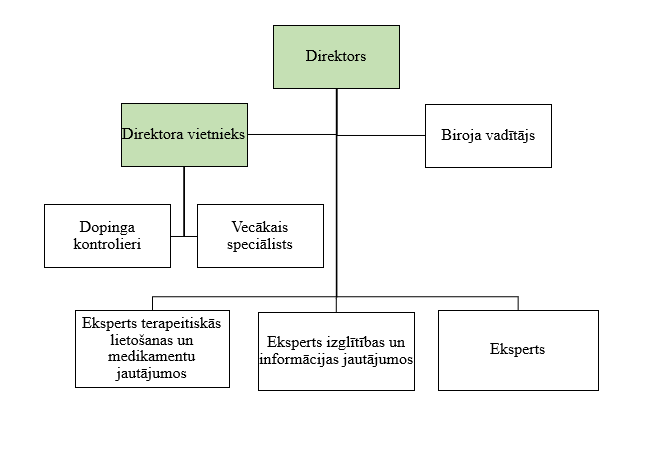 Papildus Biroja izveidei tika ieviesti vairāki tiesiskie instrumenti, kas papildina antidopinga jomas regulējumu un kas ir saskaņā ar Konvenciju. Ministru kabineta noteikumos ir noteikta kārtība Disciplinārās antidopinga komisijas, Terapeitiskās lietošanas izņēmumu komisijas un Pārsūdzības komisijas izveidei, kuras ir izveidotas un realizē savu darbību pilnā apmērā. Iepriekš minēto komisiju izveide stiprina nacionālās antidopinga sistēmas autonomiju.Atbilstoši Eiropas Padomes Antidopinga konvencijas novērtējuma vizītes ziņojumam, jau šobrīd Latvijā antidopinga jomā tiek izpildītas prasības, kas noteiktas Kodeksā. Ir izveidojusies sadarbība starp Biroju un vietējām sporta organizācijām (LSFP, LOK), kas nodrošina informācijas apmaiņu dopinga jautājumos, tomēr starptautiskie Eiropas padomes eksperti atzīmē, ka šai sadarbībai ir jābūt ciešākai un jānodrošina efektīvāka un tiesiska informācijas apmaiņa. Konceptuālajā ziņojumā noradīts, ka būtiskākie ieteikumi nacionālajā antidopinga sistēmā norādīti 2018. gada Eiropas Padomes Antidopinga konvencijas novērtējuma vizītes ietvaros iegūtajos ekspertu priekšlikumos:1) Neatkarīgas Padomes izveides nepieciešamība, kas konsultētu Biroju stratēģiskos jautājumos.2) Informācijas apmaiņas uzlabošanai nepieciešams pilnveidot sadarbību starp LSFP, LOK un Biroju attiecībā par sacensību grafikiem, sportistu un sporta personu datu un citas noderīgas ar antidopingu saistītas informācijas apmaiņu.3) Izglītības programmu un izglītojošo aktivitāšu īstenošanas plānu pilnveidošana, t.sk. ieviešot kvalitātes kontroles kritērijus, nodrošinot uz vērtībām balstītus mērķtiecīgas izglītošanas pasākumus (informatīvās kampaņas sportā iesaistītajām personām, sabiedrībai un ar dopinga kontroli saistīto sektoru personālam). Lai arī Eiropas Padomes Antidopinga konvencijas novērtējuma vizītes ziņojumā atzinīgi novērtēta jaunieviestā nacionālās antidopinga sistēmas darbība, tomēr Birojs identificējis papildus problēmas – starptautisko saistību kontekstā trūkst normatīvo aktu, kas ļautu ierobežot sportā aizliegto vielu apriti un veicinātu Biroja informācijas apmaiņu ar tiesībsargājošajām institūcijām, konstatējot antidopinga noteikumu pārkāpumu, it īpaši dopinga vielu aprites jautājumos. Tā pat identificēts, ka nav iespējams ierobežot neatzīto sporta veidu federāciju un sporta organizāciju finansējumu, kā arī nav Administratīvās atbildības par godīga sporta principu neievērošanu sporta organizācijās un sacensību vai publisko pasākumu organizatoru darbībā, kuri veicina diskvalificētu sportistu dalību publiskos pasākumos, kas faktiski satur sacensību elementus, taču formāli tiek organizēti, kā publiskās izklaides pasākumi, atbilstoši normatīvajam regulējumam. Iepriekšminētais atspoguļo Biroja identificētās problēmas, kas rezultējas Biroja mērķos turpmākajiem trim gadiem.Biroja prioritātesBirojs apzinās, ka nevar panākt dopinga problēmas risinājumu vienatnē, ir vajadzīgi sabiedrotie. Socioloģiskais pētījums parāda, ka 67% respondentu uzskata, ka sabiedrībai vajadzētu uztraukties par dopinga vielu lietošanu sportā. Iesaistītajām pusēm nepieciešams apzināties  dopinga problēmas aktualitāti un nopietnību sportā, realizējot savu lomu un atbildību šo jautājumu risināšanā. Uzsverot ideju par godīga sporta veicināšanu, kas ietver sevī sportu bez sportā aizliegtajām vielām un metodēm un sportu bez krāpšanās, kā arī iekļaujot konkrētas rīcības dažādu nozaru plānošanas dokumentos, var panākt, ka tiek atzīta tikai godīgā veidā sasniegta uzvara ikvienās valsts vai pašvaldību rīkotajās sacensībās visā Latvijā.Kodeksam un Pasaules Antidopinga programmai, kā arī Nacionālajiem antidopinga noteikumiem ir viens  mērķis – aizsargāt sportistu pamattiesības piedalīties sportā, kurā netiek lietots dopings, un tādējādi visā pasaulē veicināt sportistu veselību, godīgumu un vienlīdzību. Pielietojot jaunas pieejas dopinga kontroles plānošanā, tiek realizētas mērķtiecīgas testēšanas, optimizējot gan pieejamos budžeta līdzekļus, gan resursus. Balstoties uz Eiropas Komisijas publikāciju par dopinga profilaksi,  tiek uzsvērts un definēts, ka dopinga problēma izplatās ārpus augsta līmeņa sporta un organizētām sporta sacensībām. Tas rada pārliecību, ka dopinga līdzekļu ļaunprātīga izmantošana amatieru/ rekreācijas sportā ir sociāla problēma un sabiedrības veselības jautājums, un ir nepieciešams cīnīties ar sportā aizliegto vielu lietošanu arī amatieru/ rekreācijas sportā. Balstoties uz zinātnisko literatūru - Norvēgijas antidopinga organizācijas publikāciju, ko vienlaikus arī apstiprina Eiropas komisijas pētījums,  ka medikamenti (AAS, hormonu preparāti, bezrecepšu medikamenti u.c.) lielā daudzumā tiek lietoti gan sacensību sportā, gan arī neprofesionālajā sportā, tai skaita tautas sportā un fitnesā (amatieru/ rekreācijas sportā). Turklāt pārmērīga medikamentu lietošana (vielas, kas iekļautas sportā aizliegto vielu un metožu sarakstā), snieguma uzlabošanas nolūkos, nav tikai sporta problēma. Pārmērīga nepamatota medikamentu lietošana ikdienā skolēnu, pusaudžu u.c. sabiedrības grupās padara šo problēmu par jaunu sabiedrības veselības problēmu visā pasaulē., Visas starptautiskās organizācijas (Interpols, Starptautiskā Olimpiska komiteja, UNESCO, Aģentūra un PVO) nenoliedzami atzīst sportā aizliegto vielu lietošanu un pieejamību kā sabiedrības veselības problēmu, kopīgi meklējot jaunus risinājumus.Jau 2011. gada Eiropas Komisijas publikācija uzsver, ka dopings ir nozīmīgs drauds sportam un dopinga/sportā aizliegto vielu lietošana amatieru/rekreācijas sportā rada nopietnu problēmu sabiedrības veselībai, kas prasa profilaktiskus pasākumus, iesaistoties vairākām pusēm, piemēram, fitnesa klubu industrijai.  Ņemot vērā šīs tendences, Birojs apzinās savu lomu ne vien seku novēršanas, bet arī preventīvo pasākumu īstenošanā, kas, papildus mērķtiecīgai testēšanai, ietver sabiedrības informēšanu un sportā aizliegto vielu aprites ierobežošanu, kā arī citu administratīvo darbību ieviešanu, kas izslēdz negodprātīgu rīcību sporta un fizisko aktivitāšu kultūrā. Balstoties uz visu iepriekš aprakstīto, Birojs ir definējis darbības virzienus nākamajiem trīs gadiem, kas aprakstīti šīs stratēģijas nākamajā sadaļā. Darbības virzienu aprakstsdarbības virziens:  Mērķtiecīgas pārbaužu veikšanas pieejas īstenošanaKodeksa 5. panta 4. punktā noteikts, ka katrai antidopinga organizācijai, kas ir pilnvarota veikt dopinga kontroles sportistiem, jāplāno un jāīsteno mērķtiecīgas pārbaudes, kas ir samērīgas ar sportā aizliegto vielu izplatības risku. Ņemot vērā Kodeksā ietverto mērķtiecīgo pārbaužu būtību, dopinga kontroļu veikšana ir viens no antidopinga sistēmas pamatelementiem. Dopinga kontrole ļauj noskaidrot, vai sportists konkrētā laika periodā, pirms dopinga kontroles, ir lietojis aizliegtās vielas, kas sportistam sniedz negodprātīgu priekšrocību attiecībā pret citiem sportistiem, kā arī ir kaitējošas sportista veselībai un sporta ētikai kopumā. Latvijas Antidopinga birojs īsteno mērķtiecīgu dopinga kontroļu plānu, kas tiek izstrādāts atbilstoši Pārbaužu un izmeklējumu starptautiskajam Standartam (International Standartd of Testing and Investigations), Biroja izstrādātajam sporta veidu riska novērtējumam un izmeklēšanas rezultātā iegūtajai informācijai. Šīs aktivitātes tiek saskaņotas ar Aģentūru un atbilst noteiktajām prasībām. Mērķtiecīgu pārbaužu īstenošanas ekvivalents ir gudra testēšana (angļu val. “smart testing”), kas ietver dopinga kontroļu rezultātu datu ilgtermiņa analītikas rezultātā iegūtās informācijas pielietošanu, plānojot dopinga kontroles laiku un nepieciešamos papildus izmeklējumus. Šo prasību nosaka ISTI L pielikuma 1.2. paragrāfs – Sportistu bioloģisko pasu vadības vienībām antidopinga organizāciju vārdā ir jāveic sportista bioloģisko pasu, kas ir konkrētās antidopinga organizācijas pārraudzībā, analizēšana. Minēto datu analīzi Biroja interesēs veic Francijas Antidopinga aģentūras sportistu bioloģisko pasu vadības vienība (AFLD APMU), kas nodrošina Latvijas sportistu bioloģisko pasu analīzi. Ņemot vērā visu iepriekš minēto, Birojs dopinga kontroles veic sporta veidos, kas atbilst augsta riska sportam, kas Latvijā ir augsti attīstīti, populāri un kuros ir augsti rezultāti un senas tradīcijas. Tāpat uzmanība tiek pievērsta arī tautas sportam, testēšanu un preventīvās funkcijas īstenojot arī sportā, ko mēdz dēvēt par amatieru vai vaļasprieka līmenī īstenotu aktivitāti.Dopinga kontroļu plāns tiek izstrādāts reizi gadā, taču  gada laikā tas vairākkārt tiek precizēts vairāku iemeslu dēļ:Iegūta jauna informācija saistībā ar iespējamu antidopinga noteikumu pārkāpumu;Novērojumu dēļ attiecībā uz aizliegto vielu lietošanas tendencēm konkrētos sporta veidos vai sportistu aprindās;Parādoties jaunām metodēm aizliegto vielu konstatēšanā;Sportista uzrādītie pēkšņi rezultāti;Citiem apstākļiem (sportistu aktīvās karjeras pārtraukšana, nelaimes gadījumi, pilsonības maiņa, grūtniecība). Viens no līdzekļiem efektīvas un gudras testēšanas nodrošināšanai ir dopinga kontroles plāna izstrāde un pielāgošana, balstoties uz ikgadējiem Aģentūras statistikas rādītājiem par sportā aizliegto vielu klasēm, uz kuru lietošanas pamata radušies nelabvēlīgie analīžu rezultāti. Šie dati atspoguļo sportā aizliegto vielu izplatību klašu ietvaros. Attiecīgi testēšana tiek koncentrēta uz tām klasēm, kuras visbiežāk ir konstatētas antidopinga noteikumu pārkāpumos. Sportā aizliegtās vielas iedalās trīs daļās – vielas, kuras aizliegts lietot vienmēr, vielas, kuras aizliegts lietot sacensībās un vielas, kuras aizliegts lietot konkrētos sporta veidos. Aizliegtās vielas sīkāk iedalās 14 klasēs. Katra klase norāda aizliegtās vielas vai metodes darbības veidu. Visbiežāk tiek lietotas vielas no S1 klases - Anaboliskie līdzekļi. Pēc Aģentūras datiem, 2018. gadā pasaulē S1 klases Anaboliskie līdzekļi ir konstatēti 44% gadījumu no visiem nelabvēlīgajiem analīžu rezultātiem. Salīdzinājumam – 2019. gadā Latvijā S1 klases Anaboliskie līdzekļi ir konstatēti 53.8% gadījumu no visiem nelabvēlīgajiem analīžu rezultātiem. Samazinot dopinga kontroļu skaitu, palielinās risks aizliegto vielu un metožu lietošanai sportistu vidū, kā arī palielinās iespējamība treneru līdzdalībai, lai sportisko sniegumu uzlabotu negodīgā ceļā. Analizējot dopinga pārkāpumu raksturu, lietas sastāvu un sportista motīvus par 2018. gadu, Birojs ir konstatējis, ka 65% antidopinga noteikumu pārkāpumi ir izdarīti ar nodomu. Tas nozīmē, ka sportists ir apzināti uzlabojis savu sportisko sniegumu, lietojot sportā aizliegtās vielas. 2019. gadā pārkāpumu skaits ar nodomu ir pieaudzis līdz 81% no kopējo antidopinga noteikumu pārkāpuma skaita. Šī iemeslā dēļ jāsaglabā esošais dopinga kontroļu skaits, patstāvīgi plānojot to palielinājumu, atbilstoši tehnisko dokumentu prasībām un iegūto pārbaužu rezultātiem. Dopinga kontroles ir viens no rīkiem, kas attur sportistus no šo vielu lietošanas, tādejādi mudinot uz godīgām sacensībām. Dopinga kontroles, ārpus preventīvajam darbībām, primāri motivē sportistu uz godīgām sacensībām. Ņemot vērā augstāk minēto, Birojs ir izvirzījis sekojošu mērķi:Palielināt mērķtiecīgas testēšanas rezultātā atklāto gadījumu skaitu, kuros sportisti lietojuši aizliegtas vielas ar nodomu. Birojam, ieguldot visus iespējamos resursus un pielietojot iegūto informāciju, kā arī sadarbības līdzekļus ar sporta organizācijām, ir iespējams plānot mērķtiecīgu testēšanu, ņemot vērā sportiskā snieguma un bioķīmisko rādītāju salīdzinošo datu variācijas un AFLD APMU rekomendācijas. Šādas testēšanas rezultātā no godīgas sporta vides tiek izslēgti sportisti, kuru negodprātīgā rīcība tiek veikta ar nodomu un augstāko vainas pakāpi, šādu rīcību slēpjot.Antidopinga kopiena apzinās un pētījumi to apstiprina, ka pastāv pamatotas bažas par sportā aizliegto vielu lietošanu tādās devās, lai tās netiktu atklātas dopinga analīžu rezultātos, turklāt, nav pamata uzskatīt ka tas uzlabo sportisko sniegumu. Sportistam un/vai sportista palīgpersonālam rodas pārliecība, ka šādai zinātniski nepamatotai rīcībai ir jēga, taču tādējādi tiek apdraudēta sportista veselība ar “apšaubāmām alternatīvām”. Bez tam, šādas darbības sekmē neētisku rīcību sportā. Birojs apzinās, ka dopinga klātbūtne sportā pilnībā nav izskaužama, taču viens no antidopinga organizāciju mērķiem ir sportā aizliegto vielu ietekmes mazināšana. Birojs uzskata, ka, uzlabojot mērķtiecīgu testēšanas praksi, sportisti, kas nolēmuši uzlabot sportiskos rezultātus ar aizliegto vielu palīdzību, būs spiesti izvēlēties, vai vispār lietot tādas sportā aizliegtās vielas un metodes devās, kas nespēj sniegt priekšrocības attiecībā pret tiem sportistiem, kas izvēlas būt godīgi. Savukārt, veicot sabiedrības izglītošanas pasākumus, Birojs vēlas panākt lielāku sabiedrības informētību par ietekmi, ko rada sportā aizliegto vielu lietošana, ierindojot šo problēmu sabiedrības veselības problēmu klāstā. Taču pastāv liela iespējamība, ka antidopinga noteikumu pārkāpumā ir vainojams ne vien sportists, bet arī treneris vai sporta darbinieks, kurš noklusējis sportā aizliegto vielu lietošanu vai apzināti mudinājis sportistu tās lietot. Lai pierādītu šādu apstākļu esamību, nepieciešama ilgstoša informācijas vākšana un apkopošana, ko ietekmē šāda pārkāpuma konstatēšanas sarežģītība. Papildus sportista un sporta darbinieka aptaujās iegūtās informācijas saturam, kas var iekļaut arī konkrēto personu atzīšanos, Birojs kā pierādījumu var izmantot sporta darbinieka audzēkņu liecības vai mērķtiecīgas testēšanas rezultātus, kas pierāda sasaisti ar sporta darbinieka līdzdalību. Sportists ir galējais negodprātīgas rīcības ķēdes posms un ir spiests uzņemties atbildību par visiem, kas bijuši līdzdalībnieki pārkāpuma izdarīšanā. Biroja pienākums ir pierādīt arī sporta darbinieku (piemēram, treneru, medicīnas personāla, tehniskā atbalsta darbinieku) vainu, tādējādi novēršot, ka atbildība par sporta darbinieka negodprātīgo rīcību jāuzņemas tikai sportistam. Lai sasniegtu mērķi, Birojs ir definējis veicamos un sasniedzamos darbības rezultātus, kas atspoguļoti Tabulā Nr.1. Tabula Nr. 1. Pirmā darbības virziena mērķis un veicamie uzdevumi.darbības virziens: Sabiedrības un sportistu izglītošanaIzglītības pasākumu mērķis, atbilstoši Kodeksam, ir veicināt sportisko garu, lai veidotu tādu vidi, kas īpaši sekmē sportu bez dopinga, kā arī pozitīvi un ilgstoši ietekmē sportistu un citu personu izvēli par veselīgu dzīvi.Lai nodrošinātu konsekventu un precīzu ziņu nodošanu, ir jānodrošina, lai katram fiziskās audzināšanas skolotājam, trenerim, fitnesa instruktoram vai sporta jomas darbiniekam būtu pamata zināšanas par antidopinga jautājumiem. Pedagogi, treneri un fitnesa instruktori ir svarīgs posms, lai sniegtu galveno informāciju par treniņu un fizisko vingrinājumu pozitīvajiem ieguvumiem, neizmantojot sportiska snieguma uzlabojošās vielas jeb sportā aizliegtas/dopinga vielas, tādēļ, ka šiem speciālistiem ir būtiska ietekme uz sportistu uzvedību, veselību un domāšanu, jo īpaši uz jaunajiem sportistiem. Savukārt sporta jomas darbinieki ir svarīgs posms antidopinga izglītības programmu veicināšanā, plānošanā un realizācijā gan izmantojot Biroja pieejamo informāciju un resursus, gan citu sporta organizāciju publicētos materiālus.  Informējot sportistus un sporta atbalsta personālu par dopinga ietekmi uz veselību, izglītības programmām jābūt balstītām uz vērtībām un prasmēm, atzīstot vietējās kultūras nozīmi un atspoguļojot to, kā ētisku pieeju mācīšanai jau no agras bērnības (Eiropas Padome, Aģentūra, UNESCO).Eiropas Komisijas publikācija, balstoties uz citu valstu pieredzi, ierosina papildus ikvienai informēšanai pieaugušajiem sportistiem un sabiedrībai, antidopinga jautājumus iekļaut valsts mācību programmās, lai nodrošinātu skaidru vēstījumu kritiskā pārejas posmā (starp pamatskolu un vidusskolu), kad jaunieši šo vēstījumu uztver visvairāk.Stratēģiski nozīmīgu lēmumu pieņemšanā un Biroja politikas īstenošanā būtiska loma ir diviem pētījumiem, kas veikti Latvijā balstoties uz sabiedrības un sportistu viedokli par dopinga lietošanu sportā. Sabiedrības pētījums bija socioloģisks – sabiedrības domas pētījums (turpmāk – Socioloģiskais pētījums), kas prezentē sabiedrības viedokli par dopinga lietošanu sportā . Savukārt sportistu viedokli un respondentus, pārstāvēja LOV esošie un bijušie sportisti (turpmāk – Sportistu pētījums).  Pētījumi iekļāva arī virkni citu jautājumu, sākot no zināšanām par sportā aizliegtajām vielām un antidopinga noteikumu pārkāpumiem līdz vērtību audzināšanai fakultatīvajās sporta nodarbībās sportā (sagaidāmajām un realizētajām vērtībām fakultatīvajās sporta nodarbībās). Pēc Aģentūras  pētījumiem, publikācijām, kā arī rekomendācijām, izglītībai ir jābūt balstītai uz vērtībām. Būtiski, ka Socioloģiskajā pētījumā 67% respondentu norādījuši, ka sabiedrībai būtu jāpievērš liela uzmanība tēmai par dopinga vielu lietošanu sportā. Lielākais vairums respondentu (66%) piekrīt apgalvojumam, ka tie, kas krāpjas sportā, parasti ir negodīgi arī citās dzīves jomās. Līdz ar to uz vērtībām balstīta antidopinga izglītošana ir uzskatāma par nozīmīgu ieguldījumu pilsoniskajā atbildībā veiksmīgai dzīvei sabiedrībā. Ir būtiski iesaistīties visām ieinteresētajām pusēm (sportā iesaistītajām institūcijām, profesionālajām organizācijām, izglītības iestādēm) un veicināt uz vērtībām balstītu izglītošanu ikdienas praksē ar bērniem, jauniešiem, augsta līmeņa sportistiem, treneriem, pedagogiem un citām mērķu grupām. Vadošie sportisti starp galvenajiem faktoriem, kas attur no sportā aizliegto vielu lietošanas un antidopinga noteikumu pārkāpšanas, sauc morāli, tikumību un sirdsapziņu. Ja tiek pieņemts, ka fiziskās aktivitātes ir viens no efektīvākajiem veidiem, kā uzlabot, uzturēt un saglabāt labu fizisko un psihisko veselību visa mūžā garumā, tad pretrunā tam visam, ir ļaunprātīga un neapdomīga sportā aizliegto vielu lietošana gan rekreācijas sportā un fitnesā, gan augstu sasniegumu sportā (profesionālajā sportā). Saskaņā ar Socioloģiskā pētījuma datiem, 6% respondentu atzīst, ka kādreiz dzīves laikā ir lietojuši sportā aizliegtās vielas, un 1% atzīst, ka arī šobrīd turpina lietot, tādējādi norādot uz apzinātu dažādu produktu lietošanu, ar domu uzlabot savu sportisko sniegumu. Šāds uzvedības modelis rada negatīvu piemēru jaunajai paaudzei, norādot, ka mērķus var sasniegt arī ar citiem līdzekļiem, nevis izmantojot savu meistarību, centību, zināšanas un prasmes, neatlaidību vai cīņas sparu, ko māca sports. To apliecina arī Socioloģiskā pētījuma rezultāti par vērtību izkopšanu, attīstīšanu un piekopšanu sportā. Šādām darbībām nav nekā kopīga ar vērtībām, ko mēs cenšamies audzināt mūsu bērnos un vairot sabiedrībā caur sportu. Vienlaikus ir pētījumi, kas apstiprina šo vielu nelabvēlīgo ietekmi uz sirds un asinsvadu sistēmas slimību risku, piemēram, išēmiskās sirds slimības risks palielinās četras reizes, salīdzinot ar kontroles grupu, bet citu sirds slimību risks pieaug divas reizes. AAS lietošana palielina neauglības risku divas reizes, sēklinieku disfunkciju piecas reizes un ginekomastijas risku desmit reizes, salīdzinot ar kontroles grupu. Fakts, ka vīriešu AAS lietotāju vidū ir trīs reizes lielāks nāves risks un divas reizes lielāks hospitalizācijas biežums, liek pamatoti pieskaitīt anabolisko steroīdu lietošanu pie sabiedrības veselības aktualitāšu klāsta. Pamatojoties uz šo vielu augsto izplatību fitnesā un rekreācijas sportā un mazo informētību par sportā aizliegto vielu radītajām sekām, sabiedrības veselības pētnieki atzīst, ka šī ir būtiska sabiedrības veselības problēma. Būtisks fakts, ka AAS ir tikai viena no 23 vielu klasēm, kas ir iekļauta aizliegto vielu un metožu sarakstā, bet tā ir pirmā (44%) pēc nelabvēlīgo rezultātu analīzēm starp visiem sporta veidiem. Ņemot vērā negatīvās fiziskās, psiholoģiskās un sociālās sekas, kas saistītas ar AAS izmantošanu, ir svarīgi uzsvērt, ka  rekreācijas sportā un fitnesā sastopas ar tādām pašām problēmām kā profesionālajā un elites sportā. Tas ļauj secināt, ka šīs veselības problēmas var radīt būtiskas izmaksas gan pacientam, gan veselības aprūpes budžetam kopumā, kas arī tika pieradīts vairumā publikāciju.Starp biežākajām sportistu izmantotajām vielām ir alkohols, marihuāna, tabaka (nikotīns), opioīdi un stimulējošās vielas. Būtiska grupa, kas ir iekļauta sportā aizliegto vielu sarakstā, ir stimulējošie līdzekļi un kanabinoīdi. Stimulējošie līdzekļi (amfetamīns, kokaīns) ir trešajā vietā (14%) starp vielām, kas ir konstatētas nelabvēlīgo analīžu rezultātos. Sistemātiskajos pārskatos atklājās, ka marihuāna ir otra visbiežāk sastopamā aizliegtā viela sportā starp sportistiem, kuras lietošana sākas jau agrīnā vecumā. Eiropā vidusskolēnu sportistu vidū marihuānas izplatība konstatēta 13 – 19% gadījumu. Būtiski, ka 8 – 12,5% sportistu marihuānu lietojuši, lai uzlabotu sportisko sniegumu, t.i. noņemt sasprindzinājumu vai atslābinātos pirms gaidāma starta.  Nevar noliegt, ka cīņā ar atkarību izraisošām vielām būtiska loma ir tādiem faktoriem, kā audzināšanai, izglītošanai, brīvā laika pavadīšanai gan sportā iesaistītiem, gan neiesaistītajiem jauniešiem. Antidopinga izglītošanas jomas būtība ir palīdzēt jauniešiem pieņemt pareizus, uz veselīgu dzīvesveidu orientētus lēmumus, kas ir viens no faktoriem, lai veicinātu augstākminēto problēmu risinājumu. Taču ir gadījumi, kad sportists lieto medikamentus veselības apsvērumu dēļ. Tādēļ Birojs un ZVA ir noslēguši sadarbības līgumu, lai papildinātu Latvijas Zāļu reģistra funkcionalitāti, tajā iekļaujot papildus izvēlnes iespēju iegūt informāciju par medikamenta lietošanu sportā. Tas sniedz iespēju uzzināt par medikamenta lietošanas aizliegumu sporta sacensību vai ārpus sacensību laikā, kā arī saņemt informāciju par Terapeitiskās lietošanas izņēmumu atļaujas saņemšanu Birojā gadījumā, ja reģistrā iekļautais medikaments nozīmēts pēc personas izvēles un kā bezrecepšu medikaments tiek izmantots ārstēšanās laikā vai profilakses procesā. Neatkarīgi no šīs funkcionalitātes, Birojs konstatē antidopinga noteikumu pārkāpumus, kuros sportists, pēc ārstniecības personas norādījumiem, lietojis aizliegtās vielas, it īpaši meldonium saturošus medikamentus. Personu ticība ārstniecības personām prevalē pār apziņu par sportista statusa esamību vai neesamību, tādēļ līdztekus sabiedrības izglītošanai būtu nepieciešams papildināt e-veselības funkcionalitāti e-recepšu noformēšanas laikā, atspoguļojot brīdinājuma indikatorus, kas pievērstu ārstniecības personu uzmanību un ļautu pārliecināties par personas dalību sportā un sniegt norādījumus pacientam par nepieciešamību vērsties Birojā Terapeitiskās lietošanas izņēmumu atļaujas saņemšanai.Atbilstoši Sabiedrības veselības pamatnostādnēm 2014.-2020. gadam, sabiedrības veselības rādītāju būtiska uzlabošanās valstī iespējama tikai tad, ja veselība ir iekļauta visās politikās. Tas nozīmē, ka antidopinga aktivitātēm jābūt daļai no sabiedrības veselības pamatnostādņu satura. Veicinot fiziskās aktivitātes un izglītojot par to būtību gan izglītības iestādes, gan sabiedrību kopumā, jāuzsver, ka fiziskajām aktivitātēm jābūt bez sportā aizliegtajām vielām, ņemot vērā pareiza uztura nozīmīgumu un informējot par uztura bagātinātāju riskiem. Sportošanai un fiziskām aktivitātēm jābūt balstītām uz pamatotiem treniņiem, kas pastarpināti sekmē to, ka indivīds nemeklēs veselībai šaubīgākās alternatīvas, lai “uzlabotu” savu veselību.Balstoties uz iepriekš minēto, ir definētas šādas risināmās problēmas:Ir nepietiekoša sportistu un sabiedrības informētība par antidopinga jautājumiem un sabiedrības līdzdalība dopinga apkarošanā. Tiek likts nepietiekams uzsvars, ka jāsekmē sports un fiziskās aktivitātes bez sportā aizliegto vielu lietošanas, jo veselībai ir jābūt kā vērtībai sportistiem un sabiedrībai kopumā.  Šobrīd mācību programmās un fakultatīvo treniņu saturā (interešu izglītība un sporta skolu organizētos treniņos ) nav iekļauta uz vērtībām balstīta antidopinga izglītošana.Iepriekš aprakstītas problēmas ir izvirzītas, balstoties uz Sporta likumā deleģētiem uzdevumiem.  Sportistu un sabiedrības izglītošana ir balstīta uz trim mērķiem, kas izvirzīti, pamatojoties uz augstāk aprakstītajām problēmām, Socioloģiskā un Sportistu pētījuma atzinumiem, kā arī literatūras datiem par antidopingu kā sabiedrības veselības problēmu.  Balstoties uz iepriekš aprakstīto, turpmākajam plānošanas periodam no 2021. gada līdz 2022. gadam tiek izvirzīts šāds mērķis – veicināt sportistu un atbalsta personāla, kā arī sabiedrības informētību par antidopinga jautājumiem, iekļaujot uz vērtībām balstītu antidopinga izglītošanu visās bērnu un jauniešu sporta izglītībā iesaistītajās institūcijās. Atbilstoši visiem mērķiem un plānotajām aktivitātēm, mērķa sasniegšanai ir nepieciešams veidot plašas informatīvās kampaņas, kas vērstas uz sadarbību ar fitnesa jomā iesaistītajām organizācijām, tādējādi godīgas spēles principus un veselīgas trenēšanās kultūru ieviešot arī rekreācijas sportā. Kā norāda eksperti un kā liecina Biroja veiktie novērojumi, daudzi profesionālie sportisti izvēlas papildus trenēties sporta – fitnesa klubos, izmantojot fitnesa treneru padomus un klubu infrastruktūru. Biroja informēšanas aktivitātēm ir jābalstās uz izglītošanas stratēģiju - plānu, Aģentūras rekomendācijām un sporta veida federāciju pieprasījumiem par izglītošanas lekcijām un semināriem.  Atbilstoši Biroja izstrādātajam izglītības plānam, kas ir Aģentūras apstiprināts un kas patstāvīgi tiek uzlabots un papildināts, ir noteikts, ka ir svarīgi pievērst uzmanību federācijām, kur ir augsts dopinga lietošanas risks. Šādas federācijas, atbilstoši veikto dopinga kontroļu un nelabvēlīgo analīžu rezultātiem, ir bodibildings, pauerliftings, spēka sporta veidi, cīņas sporta veidi,  izturības sporta veidi, riteņbraukšana, peldēšana un vieglatlētika. Šīm sporta federācijām jānodrošina augsts (virs 90% no biedriem) treneru un sportistu apmeklējums lekcijās un semināros. Taču 2018. un 2019. gados, realizējot šo ieceri un pamatojoties uz juridiskiem apsvērumiem par izglītības nodrošināšanu,  Birojs konstatēja, ka  tikai septiņas no četrpadsmit sporta federācijām, kurās tika konstatēts antidopinga noteikumu pārkāpums, rīkoja izglītojošo lekciju vai seminārus, piesaistot Biroju uz šiem informatīvajiem pasākumiem vai to nodrošinot pašu spēkiem.Kodekss nosaka parakstītāju funkciju un pienākumus, līdz ar to katras sporta veida federācijas pienākums ir apzināt dopinga aktualitātes un aktivitātes savā sporta veidā, veicinot sportistu un sporta darbinieku aktīvu līdzdalību izglītības programmās. Sporta veida federāciju pārstāvju uzdevums ir izglītot federācijas biedrus antidopinga jautājumos, nepieciešamības gadījumā komunicējot ar Biroju. Atbilstoši Biroja nolikumam un Sporta likumam, Birojs veic informatīvus, izglītojošus un pētnieciskus pasākumus antidopinga jomā, tostarp sagatavo un sadarbībā ar izglītības un sporta organizācijām, kā arī plašsaziņas līdzekļiem plāno un īsteno izglītojošās programmas, organizē informācijas kampaņas par dopingu, tā draudiem veselībai un negatīvajām sekām, ko rada sportā aizliegto vielu lietošana gan sportā, gan sabiedrības skatījumā. Esošās Aģentūras vadlīnijas un rekomendācijas nosaka, ka izglītībai jābalstās uz sabiedrības vērtībām, kas ir orientētas uz sportista personību, ir ar visaptverošu pieeju izglītošanas procesam, iesaistot lekciju un semināru dalībniekus godīgas spēles morālē. Ētiskie argumenti, kas balstīti uz sportisko garu un olimpiskām vērtībām, ir pamats sporta noteikumiem un tradīcijām. Biroja uzsāktā "Patiess Sports" ideja ietver plašāku pieeju, kas pārsniedz tradicionālo antidopinga izglītības programmu, kurā tiek sniegta informācija par dopinga vielām. Jaunā programma veicina pozitīvu attieksmi pret sportu bez dopinga vielu lietošanas un godīgu rīcību sabiedrības ietvaros. “Patiess Sports” ir uz vērtībām balstīta izglītības programma, kas audzina sportistos apziņu,  ka “sportisti izvēlās nelietot dopinga vielas, nevis tāpēc, ka varētu būt pieķerti dopinga lietošanā, bet tāpēc, ka viņos rādīta iekšējā pārliecība par ētisko uzvedību sportā”.Kā noradīja Aģentūra, komentējot PVO globālo darbības plānu attiecībā uz fiziskajām aktivitātēm 2018.-2030. gadam (WHO Global Action Plan on Physical Activity 2018-2030), ir nepieciešams sekmēt un stiprināt vēstījumus par fiziskām aktivitātēm bez dopinga vielu lietošanas, veicinot veselīgu dzīvesveidu. Birojs ierosina iekļaut jebkādas valsts, reģionālo, pašvaldību līmeņa fizisko aktivitāšu kampaņās, būtisku nosacījumu par fiziskām aktivitātēm bez sportā aizliegto vielu lietošanas, par sportā aizliegto vielu/dopinga draudiem veselībai un to graujošo ietekmi uz sporta vērtībām (kā piemēram, “Patiess Sports” antidopinga izglītošanas  aktivitātes). Nevienam nedrīkst rasties šaubas par dopinga – sportā aizliegto vielu – graujošo ietekmi uz veselību un sportisko garu, kā absolūtu pretstatu patiesam sportiskajam sniegumam, kā arī veselīgam dzīvesveidam. Birojs rosinās diskusiju par juridisko formulējumu definēšanu, lai nebūtu pieļaujama iespēja organizēt sporta pasākumus, kuros tiek ignorēti godīga sporta principi. Šī iniciatīva jāatbalsta valsts un nevalstiskajām organizācijām, liekot par pamatu tikai patiesu sportu un godīgas sacensības.  Pamatojoties uz rekomendācijām par fizisko aktivitāšu veicināšanu Latvijas iedzīvotājiem, ir nepieciešams iekļaut Biroju starp tām institūcijām, kas arī ir līdzatbildīgs veselīga dzīvesveida popularizēšanā, iekļaujot arī fizisko aktivitāšu veicināšanu bez sportā aizliegtajām vielām un balstot ikvienas sacensības tikai uz godīgo un patiesu uzvaru sportā. Būtiski ir iekļaut uz vērtībām balstīto antidopinga izglītošanu visās bērnu un jauniešu sporta izglītībā iesaistītajās institūcijās. Nevienam nerodas šaubas noliegt dopinga graujošo ietekmi uz sporta garu, kā absolūtu pretstatu patiesam sportiskam sniegumam, līdz ar to ir nepieciešams atbalstīt iniciatīvas ar izglītības un plašsaziņas līdzekļu kampaņām, uzsverot pozitīvu attieksmi pret sportu bez dopinga vielām un radot piemēru par patiesu un godīgu uzvaru ikvienas Latvijā notiekošajās starptautiskajās, valsts līmeņa vai pašvaldību rīkotajās sporta sacensībās vai pasākumos. Izmantojot starpnozaru sadarbību, it sevišķi IZM lomu izglītošanā, ir jāveicina labas vērtības, godīga spēle un fiziskās aktivitātes bez sportā aizliegtajām vielām (mērķētas dažādām vecuma grupām). Kā tiek norādīts Socioloģiskajā pētījumā, 92% respondentu piekrīt apgalvojumam, ka sportam ir jābūt daļai no bērnu un jauniešu audzināšanas programmas, savukārt 79% respondentu piekrīt, ka sports, kā audzināšanas metode, padarīja labākus daudzus bērnus un jauniešus Latvijā. Ir nepieciešams rosināt IZM papildināt jauno Sporta politikas pamatnostādņu 2021.-2027. gadam projektu, uzsverot nepieciešamību veicināt sportu un fiziskās aktivitātes caur godīgu sportu un tiekšanos nevis pēc rezultāta, bet sportā gūtajām vērtībām, piemēram, cieņu, godīgumu, komandas darbu un solidaritāti, kā arī par to, lai sports un fiziskās aktivitātes ir brīvas no sportā aizliegtajām vielām. Socioloģiskajā pētījumā iegūtie rezultāti uzrāda lielu atšķirību starp vēlamajām un iegūtajām vērtībām fakultatīvajās sporta nodarbībās. Par svarīgākajām vērtībām, kas būtu jāizkopj jaunajiem sportistiem, Socioloģiskā pētījuma 83% respondentu atzīmē godīgumu kā vēlamu vērtību sportā, bet tikai 29% respondentu atzīmē, ka sportā nodarbības šobrīd faktiski to arī attīsta bērnos un jauniešos. Atbildību kā vēlamo vērtību, ko sports varētu attīstīt atzīmē 68% respondentu, bet tikai 38% respondentu piekrīt, ka sporta nodarbības šobrīd faktiski to attīsta bērnos un jauniešos. Savukārt cieņu kā attīstāmo vērtību sportā atzīme 65% respondentu, bet tikai 27% respondentu piekrīt, ka sporta nodarbības šobrīd faktiski to attīsta bērnos un jauniešos . Kā redzams, ir liela atšķirība, ko sabiedrība sagaida no sporta nodarbībām bērniem un kas patiesībā tiek attīstīts fakultatīvajās sporta nodarbībās. Turklāt šis pētījums parāda statistiski nozīmīgu atšķirību starp dopinga lietotājiem un nelietotājiem. Viedokļu atšķirībās par vērtību izkopšanu sportā, piemēram, respondenti, kuri nav lietojoši sportā aizliegtās vielas (84%), uzskata, ka jaunajos sportistos būtu jāizkopj godīgums kā vērtība, salīdzinot ar tiem respondentiem, kas lieto vai ir lietojuši aizliegtās vielas (73%). Tāpat arī novērojamas statistiski zīmīgas atšķirības starp dopinga lietotāju un nelietotāju atbildēm jautājumā par to, vai mūsdienās sports bērnos un jauniešos attīsta godīgumu kā vērtību. Biežāk respondenti, kuri ir lietojuši vai pašlaik lieto sportā aizliegtās vielas, uzskata, ka mūsdienās sports bērnos un jauniešos neattīsta godīgumu kā vērtību. Līdz ar to ir svarīgi iekļaut informēšanu un izglītošanu par vērtībām visām vecuma grupām ikvienā sporta pasākumā, jo šāds uzskatu modelis rezultējas pozitīvās pārmaiņās gan sabiedrībā, gan indivīdos. Izglītības iestādēm, kā, piemēram, skolām ir nozīmīga loma bērnu fizisko aktivitāšu veicināšanā. Arī Eiropas Komisija publikācijā ir minēts, ka papildus ikvienai informēšanai pieaugušajiem sportistiem un sabiedrībai, antidopinga jautājumus jāiekļauj valsts mācību programmās, lai nodrošinātu skaidru vēstījumu kritiskā pārejas posmā (starp pamatskolu un vidusskolu), kad jaunieši šo vēstījumu uztver visvairāk. Kā to norāda arī UNESCO, izstrādājot vadlīnijas par ētisko vērtību mācību caur sportu, sporta ētikas principus iekļaujot katrā mācību priekšmetā, uz vērtībām balstīta izglītība audzina un veido laimīgu, veselīgu un izglītotu sabiedrības locekli, kas sniedz nozīmīgu ieguldījumu sabiedrībā, paaudzi pēc paaudzes. Jau pamatskolas vecuma bērniem, veicinot pozitīvu attieksmi pret sportu un fiziskajām aktivitātēm, ir nepieciešams pievērst uzmanību godīgas spēles principiem un vērtībām, ko mēs gūstam sportā (svarīgs ir process, nevis rezultāts).  Lai sasniegtu izvirzīto mērķi, Birojs ir izvirzījis uzdevumus, kas apkopoti Tabulā Nr. 2.  Lai sasniegtu mērķi, Birojs ir definējis veicamos un sasniedzamos darbības rezultātus, kas atspoguļoti Tabulā Nr.1. Tabula Nr. 1. Otrā darbības virziena mērķis un veicamie uzdevumi.3. darbības virziens: Sadarbības veicināšana starp institūcijām antidopinga politikas veidošanā un īstenošanāŅemot vēra pieaugošās aktivitātes antidopinga jomā, kā arī jau īstenotās un plānotās politiskās iniciatīvas fizisko aktivitāšu veicināšanā, ir svarīgi sadarboties dažādām nozarēm, lai apkarotu gan sportā aizliegto vielu lietošanu, gan citu psihotropo un narkotisku vielu lietošanu sabiedrībā. Nepieciešams koordinēti turpināt fizisko aktivitāšu veicināšanas politikas īstenošanu, papildinot to ar godīgas spēles principiem un uz vērtībām balstīta sporta veidošanu. Jo, kā norāda 66% respondenti Socioloģiskajā pētījumā – tie, kas krāpjas sportā, parasti ir negodīgi arī citās dzīves jomās.   Gan Eiropas Padome, gan Pasaules Antidopinga aģentūra uzskata, ka cīņā pret dopingu sportā ir jāiesaistās valstu valdībām, tostarp ministrijām un to pakļautībā esošajām struktūrām/iestādēm, kas atbild par sabiedrības veselību, medicīnas aprūpi, policiju, muitu, izglītību, sportu. Jāapzinās, ka tieši valdību pienākums ir ieviest tādus saistošos likumus un noteikumus, kas noteiktu arī atbildību par dopinga līdzekļu glabāšanu un tirdzniecību un likumdošanas procesu efektīvu koordinēšanu.Pastāv pamatotas bažas, ka pieaug dopinga izplatība ārpus organizētā sporta sistēmas elites un ka dopinga vielu izplatība rekreācijas sportā un fitnesā ir kļuvusi par sociālu un sabiedrības veselības problēmu. Anglijas Antidopinga aģentūras 2019. gada pētījuma rezultāti uzrāda, ka 34% no fitnesa klubu apmeklētājiem lieto sportā aizliegtās vielas. Kā norādīts Anglijas Antidopinga aģentūras 2019. gada pētījumā – “Izskata un darba spēju uzlabošanas līdzekļu (IPEDs), anabolisko steroīdu jeb testosterone, nandrolone un stanozolol saturošo preparātu izplatība Anglijā ir pierādījums tam, ka šī pieaugošā problēma  ir stratēģiski jārisina visām iesaistītajā pusēm ne tikai nacionālā, bet arī starptautiskā līmenī valstu valdībām, antidopinga organizācijām, sabiedrības veselības organizācijām, kā arī institūcijām, izglītības iestādēm un sporta organizācijām savstarpējas sadarbības ceļā”.Lai arī dažādi normatīvie akti Latvijas Republikā regulē narkotisko vielu, nereģistrētu medikamentu vai patvaļīgu medikamentu apriti un to reklamēšanu, tāpat tiek regulēta uztura bagātinātāju aprite un komercdarbība, kurā konstatējamas ekonomisko noziegumu vai nereģistrētas komercdarbības pazīmes. Tomēr Latvijas Republikā nav pieņemti normatīvie akti, kas tiešā veidā ierobežotu aizliegto dopinga līdzekļu un dopinga metožu, īpaši anabolisko steroīdu, pieejamību un lietošanu sportā. Daži normatīvie akti ietver regulējumu, kas pastarpināti ir uzskatāmi par dopinga vielu izplatību ierobežojošiem un ir saistīti ar antidopinga un sabiedrības veselības jomu – MK noteikumi Nr. 35 “Kārtība, kādā izsniedzamas, apturamas, pārreģistrējamas un anulējamas speciālās atļaujas (licences) veterinārfarmaceitiskajai darbībai” un MK noteikumi Nr. 378 „Zāļu reklamēšanas kārtība un kārtība, kādā ražotājs ir tiesīgs nodot ārstiem bezmaksas zāļu paraugus”.Neatkarīgi no tā, ka normatīvo regulējumu klāsts attiecībā uz dopinga vielu tiešu vai netiešu apkarošanu nav sevišķi plašs, iestādes, kas ir iesaistītas vismaz daļējā aprites ierobežošanā, ir vairākas. Atbilstoši spēkā esošo normatīvo aktu iespējamo pārkāpumu veidiem, Birojs var vērsties dažādās iestādēs:nereģistrētu vai neatļautu zāļu un medikamentu izplatība - Veselības inspekcijā un Pārtikas un veterinārajā dienestā (par fiziskās vai juridiskās personas darbībām Latvijas Republikā) ; reģistrā neiekļautu uztura bagātinātāju izplatība - Pārtikas un veterinārajā dienestā (ja izplata fiziska vai juridiska persona). Pārtikas un veterinārais dienests reģistrē tikai tādus uztura bagātinātājus, kas nerada draudus cilvēka veselībai. Ja dienests saņem jaunu informāciju vai veic esošās informācijas atkārtotu pārbaudi, uz kuru pamatojoties var secināt, ka reģistrētais uztura bagātinātājs var radīt vai rada draudus cilvēku veselībai, dienests pieņem lēmumu par uztura bagātinātāja tirdzniecības ierobežošanu vai apturēšanu uz laiku vai izņemšanu no apgrozības; ja tiek izmantota maldinoša reklāma, izplatot vai reklamējot iepriekš minētos produktus, kā arī ja tiek apieta produkta reģistrācijas prasību godīga komercprakse (fiziskas vai juridiskas personas gadījumā) , - Valsts policijas ekonomisko noziegumu pārvaldē;nereģistrētu produktu izplatības gadījumā, kas var radīt vai rada draudus cilvēka veselībai, tādējādi radot patērētāju kolektīvo interešu aizskārumu – Patērētāju tiesību aizsardzības centrā.Savas darbības laikā, Birojs ir konstatējis virkni problēmu, kas tiešā vai netiešā veidā skar Latvijas iespējas īstenot vērtībās balstītu sportu un fiziskās aktivitātes. Tā, piemēram, vietējām pašvaldībām ir jāveicina iedzīvotāju veselīgs dzīvesveids un sports. Birojs norāda, ka būtiski atbalstīt tādus pasākumus, kur tiek popularizēts no dopinga brīvs sports un netiek pieļauts finansējums aktivitātēm, kuras tiek rīkotas, neatbalstot antidopinga noteikumus. Birojs ir pārliecināts, ka gan sporta sacensības, gan organizētie publiskās izklaides pasākumi, kas satur sporta elementus, ir identificējami kā sports. Taču Birojs ir konstatējis, ka daļa no šādiem sporta pasākumiem tiek slēpti aiz organizētiem publiskās izklaides pasākumiem, kas ir pretrunā ar Kodeksa un Sporta likuma noteikto būtību.Ņemot vērā augstāk minēto, ir nepieciešams juridiski likt pamatus noteikumiem, kas sekmētu pārliecību - rīkojot jebkuru sporta pasākumu, nepieļaut, ka pasākumā netiek atbalstītas sportiskās vērtības un tiek vairots sports/fiziskās aktivitātes, kas neiestājas par sportu bez dopinga vielu/sportā aizliegto vielu lietošanas (angl. drug-free physical activities). Paradoksāli, ka joprojām tiek rīkoti pasākumi, kas neuztver šo sporta nākotnei svarīgo ideju un tajos piedalās sportisti, kas ir diskvalificēti par antidopinga noteikumu pārkāpumu vai to lieta atrodas izskatīšanas procesā. Šādā gadījumā sportistam ir aizliegums startēt jebkurās sacensībās un sportists par to ir informēts. Iespējams, tas ir skaidrojams ar diskvalifikācijas ietekmi uz sportista psiholoģisko stāvokli. Birojs ir konstatējis, ka diskvalifikācija kā sankcija rada psiholoģisku un emocionālu pārdzīvojumu jebkurai no diskvalificētajām personām. Sportists vairs nevar piedalīties sacensībās vai īstenot kopīgus treniņus ar saviem komandas biedriem vai citiem sportistiem. Kā liecina pētījumu dati, sportisti pēc diskvalifikācijas noteikšanas piedzīvo dusmas, skumjas un vilšanos, kas ir tiešā mērā saistītas arī ar sportista privāto dzīvi un līdzšinējo ieguldījumu karjeras attīstībā, kas izrādījusies velta. Tāpat sportisti norāda, ka diskvalifikācijas laikā trūkst atbalsta no sporta veida organizācijām, tai skaitā antidopinga organizācijām. Šī iemesla dēļ, Birojs no saviem līdzekļiem saredz būtisku lomu 2021. gadā izstrādāt un īstenot rehabilitācijas programmu, ietverot psiholoģiskās palīdzības sniegšanu diskvalificētām personām, tādējādi tās sekmīgi atgriežot sporta vidē pēc diskvalifikācijas termiņa beigām. Papildus administratīvās atbildības noteikšana par godīga sporta principu neievērošanu sporta organizācijās un sacensību vai publisko pasākumu organizatoru darbībā ir viens no instrumentiem, kas atturētu pasākumu organizatorus no darbībām, kas grauj godīga sporta principus.Arī Latvijas Republikas Tiesībsargs ir norādījis, ka līdzīgi kā izglītībai, arī spēlēm un sportam var būt nozīmīga un pozitīva ietekme uz bērnu attīstību un turpmāko dzīvi. Piedaloties sporta izglītībā un fiziskās aktivitātēs, bērni var mācīties turpmākai dzīvei noderīgas prasmes, piemēram, sadarbību ar citiem, paškontroli, noteikumu ievērošanu, citu respektēšanu. Tādēļ Birojs savā darbībā ir saskatījis nepārprotamu lomu, runājot par morāli sportā, it īpaši redzot to, kādi cēloņi noved pie antidopinga noteikumu pārkāpumu izdarīšanas. Šajā jautājumā būtisku lomu ieņem treneri, pedagogi un vecāki, kuru izdarītais spiediens ir viens no riska faktoriem dopinga lietošanā. Tādēļ par cilvēktiesību lomu jārunā ne tikai sabiedrības, bet arī sporta un antidopinga jomās. Cilvēktiesību principu nepārprotamā loma saskatāma arī sankciju noteikšanas procesos, runājot par sportistu un sporta darbinieku antidopinga noteikumu pārkāpumiem, kontekstā ar Eiropas Padomes Rekomendāciju par lietu izskatīšanas komisiju (iestāžu) neatkarības nodrošināšanu un taisnīgas tiesas veicināšanu antidopinga lietās.Lai arī Pārsūdzības komisija ir Ministru kabineta apstiprināta koleģiālā institūcija, kas nodrošina institucionālo neatkarību, sekretariāta funkciju nodrošināšanai komisijas iekšienē būtu nepieciešams novirzīt budžeta līdzekļus. Šāda pati pieeja būtu jāīsteno arī Disciplinārās komisijas darbībā. Resursu optimizēšanas nolūkos, būtu lietderīgi veidot autonomu divu līmeņu disciplināro lēmumu pieņemšanas institūciju, kas papildus diskvalifikācijas noteikšanai un diskvalifikācijas lēmumu pārsūdzēšanai varētu nodrošināt arī sporta jomas strīdu risināšanu. Ar šīs institūcijas palīdzību varētu arī īstenot Eiropas Padomes Rekomendāciju par lietu izskatīšanas komisiju (iestāžu) neatkarības nodrošināšanu  un taisnīgas tiesas veicināšanu antidopinga  lietās.Paralēli antidopinga normatīvu attīstībai normatīvie akti Latvijā tiek pilnveidoti arī citās jomās: tiek izstrādāti grozījumi Krimināllikumā un normatīvajos aktos  Administratīvās atbildības likuma ietvaros. Tieslietu ministrija plāno dekodificēt administratīvās atbildības regulējumu, administratīvās sankcijas nosakot nevis vienā likumā, bet vairākos, tai skaitā sporta jomā to, visdrīzāk, sasaistot ar turpmāk veicamiem grozījumiem Sporta likumā, paredzot pārkāpumu veidus un atbildīgās institūcijas pārkāpuma uzraudzīšanā. Lai izpildītu Eiropas Padomes Uzraudzības grupas 2019. gada 1. aprīļa ziņojuma rekomendācijas un rastu risinājumus arī Biroja konstatētajai un iepriekš atspoguļotajai problemātikai, un sniegtu priekšlikumus konceptuālajiem risinājumiem nacionālās antidopinga sistēmas pilnveidošanai un uzlabošanai, Latvijas Antidopinga birojs uzskata par nepieciešamu un Eiropas Padome rekomendē  izveidot Konsultatīvo padomi, kas būtu efektīvs  instruments turpmākās Nacionālās antidopinga sistēmas stratēģiskās plānošanas un tiesiskuma nodrošināšanai, kā arī likumdošanas  mehānisma  pilnveidošanai. Izveidojot Konsultatīvo padomi, kura sastāvēs no veselības ministra (vai viņa pilnvarotas personas), Izglītības un zinātnes ministrijas pārstāvja, Tieslietu ministrijas pārstāvja, Iekšlietu ministrijas pārstāvja Latvijas Olimpiskās komitejas prezidenta, Latvijas Paralimpiskās komitejas prezidenta Latvijas sporta federāciju padomes prezidenta un Latvijas Olimpiskās komitejas Atlētu komisijas pārstāvja, tai tiks sniegti Biroja sagatavoti priekšlikumi saistībā ar nepieciešamajiem grozījumiem Krimināllikumā un normatīvajos aktus  Administratīvās atbildības likuma ietvaros, citi grozījumi jau spēkā esošos normatīvajos aktos, kā arī par nepieciešamību izstrādāt un pieņemt jaunus normatīvos aktus, kas regulētu atbildību antidopinga noteikumu pārkāpumu jomā Latvijā. Pēc nepieciešamības tiks veidotas darba grupas sniegto priekšlikumu efektīvākai realizēšanai. Attiecīgi Birojs ir izvirzījis mērķi: Konsultatīvās padomes izveidošana, apvienojot dažādu resoru ministrijas un citas antidopinga jautājumos kompetentas organizācijas.Atbilstoši Padomes nolikumam, Padome ir Veselības ministrijas izveidota koleģiāla institūcija, kuras locekļus termiņā uz četriem gadiem apstiprina Veselības ministrs, taču Komisiju vada, sekretariāta funkcijas, kā arī darba kārtībā izskatāmos jautājumus virza Birojs. Padomes kompetencē ir izskatīt jautājumus un sniegt priekšlikumus tādos normatīvo aktu projektu sagatavošanas un nozares sakārtošanas jautājumos kā:Kodeksa 2021. gada prasību ieviešana;Sportā aizliegto vielu un metožu pieejamība un lietošanas ierobežošana;Tiesiskuma nodrošināšana un kontrole ar antidopinga noteikumu pārkāpumu izskatīšanu saistītajās institūcijās – Disciplinārajā antidopinga un Pārsūdzības komisijās (tiesiskās sistēmas pilnveidošana), atbilstoši 2021. gada Kodeksa prasībām;Diskvalificēto sportistu sociālās atstumtības mazināšana,  atbalsta programmu izstrāde diskvalificētajiem sportistiem;E-veselības funkcionalitāte;Izglītības programmu pilnveidošana;Cilvēktiesību ievērošanas veicināšana;Atbilstošu finanšu resursu sadale;Pašvaldību piešķirtā finansējuma sportam kontrole;Godīga sporta principu veicināšana rekreācijas un fitnesa aktivitātēs.Ar šīs Padomes izveidi Birojs paredz, ka kopā tiks veiktas mērķtiecīgas darbības,  lai panāktu nozares sakārtošanu, kas jau vairāk kā 10 gadus nav spējusi gūt gana lielu prioritāti valstiskā līmenī. Lai sasniegtu izvirzīto mērķi, Birojs ir izvirzījis uzdevumus, kas apkopoti Tabulā Nr. 3.  Tabula Nr. 3. Trešā darbības virziena mērķis un veicamie uzdevumi.4. darbības virziens: Latvijas Antidopinga biroja nodarbināto kompetenču un  zināšanu attīstīšana/pilnveidošana Latvijas Antidopinga birojs kvalitātes vadības sistēmas ieviešanas procesā 2019.gadā veica iestādes stipro un vājo pušu, kā arī iespēju un draudu (SVID) analīzi. Šīs analīzes rezultātā tika secināts, ka Biroja vājā puse ir neliela Birojā nodarbināto pieredze. Citos gadījumos šis būtu būtisks šķērslis, taču Biroja iespējās ietilpst šāds faktors kā “gados jauns kolektīvs ar augstām ambīcijām”. Ņemot vērā šos abus faktorus, Biroja vājo pusi var pārvērst par stipro pusi, veicot kompetenču un zināšanu pilnveidi. Līdzšinējais Biroja darbinieku kompetenču un zināšanu apjoms iegūts pašmācību ceļā un apmeklējot Pasaules Antidopinga aģentūras simpozijus, Nacionālo antidopinga organizāciju institūta darba grupas, kā arī Eiropas Padomes sanāksmes. Biroja darbības laikā ir secināts, ka katra nodarbinātā kompetenci un zināšanas antidopinga jomā iespējams celt divos veidos:veicot sistemātisku iesaisti darba grupās atbilstoši nodarbinātā kompetencei, semināriem, kas parasti ir daļa no lielākiem pasākumiem. Viena pasākuma ietvaros apmeklējums ir lietderīgs vairākiem Biroja darbiniekiem, jo ir nepieciešams iesaistīties arī konkrēto jomu darba grupās Eiropas Padomes sanāksmēs. sistemātiski uzlabojot Biroja nodarbināto kompetences un zināšanas, mācībās Valsts administrācijas skolā vai citos apmācību organizatoru rīkotos pasākumos, ar nolūku pilnveidot “mīkstās prasmes” (soft skills), piemēram, administratīvās, vadības, komunikācijas, argumentācijas un citas prasmes. Papildus nepieciešamas apmācības, kurās var pilnveidot arī “cietās prasmes” (hard skills), piemēram, Microsoft Office lietojumprogrammatūru lietošanas prasmes.Līdzšinējā darbībā Birojs nav izmantojis speciālās vai izmeklēšanas darbības, analoģiski Kriminālprocesa likuma kontekstam, šādas iemaņas akadēmiskā līmenī iespējams apgūt Latvijas Universitātes tiesību zinātņu studiju programmā vai Policijas koledžā. Iegūtās zināšanas tiešā veidā ietekmē dopinga kontrolieru darba efektivitāti. Dopinga kontrolieri sacensību kontroles laikā var veikt efektīvāku atlētu atlasi mērķtiecīgas kontroles veikšanai, spēj izvērtēt sportistu uzvedību, analizēt komandas darbības gan vienas sacensības ietvaros, gan vairāku sporta spēļu sezonu garumā. Ārpus-sacensību kontrolēs dopinga kontrolieriem ir pietiekamas zināšanas dopinga kontroles laikā novadīt kvalitatīvu interviju ar sportistu informācijas ievākšanas nolūkos kā arī ievākt informāciju par sportista dzīves vietā veiktajiem novērojumiem. Veicot papildus sportistu profilu sociālo tīklu profesionālu analīzi un apvienojot iegūto informāciju kļūs iespējams realizēt “smart testing” konceptu. Šāds testēšanas koncepts nodrošinātu efektīvāku antidopinga sistēmas darbību. Biroja nodarbināto izmeklēšanas darbību nodrošināšanai ir nepieciešama apmācība kādā no izmeklēšanas iestādēm, starpresoru sadarbības ietvaros. Lai sasniegtu izvirzīto mērķi, Birojs ir formulējis veicamos uzdevumus, kas apkopoti Tabulā Nr. 4 zemāk:Tabula Nr. 4. Ceturtā darbības virziena mērķis un veicamie uzdevumi.Atskaitīšanās un pārraudzības kārtībaStratēģiju plānots precizēt katrus trīs gadus budžeta plānošanas gaitā, iekļaujot tajā ikgadējās jaunās politikas iniciatīvas un pasākumus Biroja darbības spēju uzlabošanai. Stratēģija tiks realizēta, izstrādājot un īstenojot ikgadējo Biroja darba plānu. Atskaitīšanās instruments ir publiskais gada pārskats un Biroja ziņojums Aģentūrai, saskaņā ar Parakstītāju starptautisko Kodeksa ievērošanas standartu. Stratēģijas novērtējumus kalpos par pamatu  nākamā plānošanas cikla stratēģijas izstrādei.Dokumenta nosaukumsSpēkā stāšanās datumsMK 2018. gada 26. jūnija noteikumi Nr. 377. “Latvijas Antidopinga biroja nolikums”2018. gada 1. jūlijāSporta likums 2002. gada 27. novembrīLikums Par Eiropas padomes Antidopinga konvenciju Nr. 1351997. gada 3. janvārīLikums Par Starptautisko konvenciju pret dopingu sportā2006. gada 10. martāEiropas Komisija. Study on Doping Prevention. A map of Legal, Regulatory and Prevention Practice Provisions in EU 28. Publicēts: 12.12.2014MK noteikumi Nr. 448. Nacionālie antidopinga noteikumi2019. gada 1. oktobrīLatvijas Antidopinga biroja. Antidopinga izglītošanas programma, 2018.gads. Code Compliance Questionnaires (CCQ) saskaņošanas dokumentsPēdējā saskaņošana 30.12.2019MK noteikumi Nr. 480. Izglītojamo audzināšanas vadlīnijas un informācijas, mācību līdzekļu, materiālu un mācību un audzināšanas metožu izvērtēšanas kārtība2016. gada 15. jūlijā MK noteikumi Nr. 440. Disciplinārās antidopinga komisijas un Terapeitiskās lietošanas izņēmumu komisijas izveidošanas kārtība2018. gada 27. jūlijāMK rīkojums Nr. 539. Par konceptuālo ziņojumu “Par situāciju antidopinga jomā Latvijā un nepieciešamajām izmaiņām”2017. gada 26. septembrī Rekomendācijas fizisko aktivitāšu veicināšanai Latvijas iedzīvotājiem. Izstrādājusi Veselības ministrija sadarbībā ar Pasaules Veselības organizācijas Eiropas Reģionālo biroju Spēkā esošā redakcija 2019.gadsMK rīkojums Nr. 666. Par Sporta politikas pamatnostādnēm 2014.-2020. gadam2013. gada 18. decembrīMK instrukcija Nr. 3. Kārtība, kādā izstrādā un aktualizē institūcijas darbības stratēģiju un novērtē tās ieviešanu.2015. gada 28. aprīlī Plāna projekts “Latvijas Nacionālais attīstības plāns 2021.-2027.gadam”Apstiprināts Saeimā 2020. gada 2. jūlijāMK rīkojums Nr. 349 “Par jaunieviestā antidopinga uzraudzības mehānisma funkcionalitāti, trūkumiem un priekšrocībām, kā arī nacionālā antidopinga regulējuma noteikšanu ārējos normatīvajos aktos” 2019. gada 17. jūlijāMK rīkojums Nr. 589. Sabiedrības veselības pamatnostādnes 2014.-2020. gadam2014. gada 14. oktobrī 1. darbības virziens: Mērķtiecīgas pārbaužu veikšanas pieejas īstenošana.1. darbības virziens: Mērķtiecīgas pārbaužu veikšanas pieejas īstenošana.1. darbības virziens: Mērķtiecīgas pārbaužu veikšanas pieejas īstenošana.1. darbības virziens: Mērķtiecīgas pārbaužu veikšanas pieejas īstenošana.1. darbības virziens: Mērķtiecīgas pārbaužu veikšanas pieejas īstenošana.1. darbības virziens: Mērķtiecīgas pārbaužu veikšanas pieejas īstenošana.Mērķis: Palielināt mērķtiecīgas testēšanas rezultātā atklāto gadījumu skaitu, kuros sportisti, lietojuši sportā aizliegtas vielas ar nodomu.Mērķis: Palielināt mērķtiecīgas testēšanas rezultātā atklāto gadījumu skaitu, kuros sportisti, lietojuši sportā aizliegtas vielas ar nodomu.Mērķis: Palielināt mērķtiecīgas testēšanas rezultātā atklāto gadījumu skaitu, kuros sportisti, lietojuši sportā aizliegtas vielas ar nodomu.Mērķis: Palielināt mērķtiecīgas testēšanas rezultātā atklāto gadījumu skaitu, kuros sportisti, lietojuši sportā aizliegtas vielas ar nodomu.Mērķis: Palielināt mērķtiecīgas testēšanas rezultātā atklāto gadījumu skaitu, kuros sportisti, lietojuši sportā aizliegtas vielas ar nodomu.Mērķis: Palielināt mērķtiecīgas testēšanas rezultātā atklāto gadījumu skaitu, kuros sportisti, lietojuši sportā aizliegtas vielas ar nodomu.Darbības rezultātsRezultatīvais rādītājs2019202020212022Uzlabota izmeklēšanas efektivitāte par ADRV, kas saistīti ar trenera vai cita sportista palīgpersonāla iesaisti antidopinga noteikumu pārkāpumā.Izmeklēšanas, kas rezultējas ar slēdzienu par konstatētu ADRV (skaits un % no kopējā izmeklēšanu skaita par trenera vai cita sportista palīgpersonāla iesaisti antidopinga noteikumu pārkāpumā).2 (67%)(70%) ( 75%)(85%)Palielināts nevēlamo dopinga analīžu rezultātu īpatsvars no visiem dopinga kontroles paraugiem, īstenojot mērķtiecīgu paraugu atlasi.Nevēlamo dopinga analīžu rezultātu skaits un % no kopējā dopinga analīžu skaita.14 (1,7%)1,8% 1,9% 2% Uzdevumi darbības virziena īstenošanaiUzdevumi darbības virziena īstenošanaiUzdevumi darbības virziena īstenošanaiUzdevumi darbības virziena īstenošanaiUzdevumi darbības virziena īstenošanaiUzdevumi darbības virziena īstenošanai1. Izvērtēt iespēju izveidot izlūkošanas un izmeklēšanas nodaļu, nepalielinot biroja štata vietas.2. Ievest dopinga kontrolieru apmācības izlūkošanas un izmeklēšanas jautājumos.3. Apgūt un pielietot ar ADRV saistīto gadījumu izmeklēšanas metodes.4. Veikt sportistu aptaujas “Dopinga kontroles novērtējuma anketa” iegūto datu analīzi, īstenojamo vai uzlabojumu pasākumu apzināšanu un ieviest nepieciešamos pasākumus balsoties uz šādi iegūtajiem datiem.1. Izvērtēt iespēju izveidot izlūkošanas un izmeklēšanas nodaļu, nepalielinot biroja štata vietas.2. Ievest dopinga kontrolieru apmācības izlūkošanas un izmeklēšanas jautājumos.3. Apgūt un pielietot ar ADRV saistīto gadījumu izmeklēšanas metodes.4. Veikt sportistu aptaujas “Dopinga kontroles novērtējuma anketa” iegūto datu analīzi, īstenojamo vai uzlabojumu pasākumu apzināšanu un ieviest nepieciešamos pasākumus balsoties uz šādi iegūtajiem datiem.1. Izvērtēt iespēju izveidot izlūkošanas un izmeklēšanas nodaļu, nepalielinot biroja štata vietas.2. Ievest dopinga kontrolieru apmācības izlūkošanas un izmeklēšanas jautājumos.3. Apgūt un pielietot ar ADRV saistīto gadījumu izmeklēšanas metodes.4. Veikt sportistu aptaujas “Dopinga kontroles novērtējuma anketa” iegūto datu analīzi, īstenojamo vai uzlabojumu pasākumu apzināšanu un ieviest nepieciešamos pasākumus balsoties uz šādi iegūtajiem datiem.1. Izvērtēt iespēju izveidot izlūkošanas un izmeklēšanas nodaļu, nepalielinot biroja štata vietas.2. Ievest dopinga kontrolieru apmācības izlūkošanas un izmeklēšanas jautājumos.3. Apgūt un pielietot ar ADRV saistīto gadījumu izmeklēšanas metodes.4. Veikt sportistu aptaujas “Dopinga kontroles novērtējuma anketa” iegūto datu analīzi, īstenojamo vai uzlabojumu pasākumu apzināšanu un ieviest nepieciešamos pasākumus balsoties uz šādi iegūtajiem datiem.1. Izvērtēt iespēju izveidot izlūkošanas un izmeklēšanas nodaļu, nepalielinot biroja štata vietas.2. Ievest dopinga kontrolieru apmācības izlūkošanas un izmeklēšanas jautājumos.3. Apgūt un pielietot ar ADRV saistīto gadījumu izmeklēšanas metodes.4. Veikt sportistu aptaujas “Dopinga kontroles novērtējuma anketa” iegūto datu analīzi, īstenojamo vai uzlabojumu pasākumu apzināšanu un ieviest nepieciešamos pasākumus balsoties uz šādi iegūtajiem datiem.1. Izvērtēt iespēju izveidot izlūkošanas un izmeklēšanas nodaļu, nepalielinot biroja štata vietas.2. Ievest dopinga kontrolieru apmācības izlūkošanas un izmeklēšanas jautājumos.3. Apgūt un pielietot ar ADRV saistīto gadījumu izmeklēšanas metodes.4. Veikt sportistu aptaujas “Dopinga kontroles novērtējuma anketa” iegūto datu analīzi, īstenojamo vai uzlabojumu pasākumu apzināšanu un ieviest nepieciešamos pasākumus balsoties uz šādi iegūtajiem datiem.Iesaistītās iestādesIesaistītās iestādesIesaistītās iestādesIesaistītās iestādesIesaistītās iestādesIesaistītās iestādesNacionālās antidopinga aģentūras; Starptautiskās testēšanas aģentūras – ITA, IDTM; WADA; IeM, VP Nacionālās antidopinga aģentūras; Starptautiskās testēšanas aģentūras – ITA, IDTM; WADA; IeM, VP Nacionālās antidopinga aģentūras; Starptautiskās testēšanas aģentūras – ITA, IDTM; WADA; IeM, VP Nacionālās antidopinga aģentūras; Starptautiskās testēšanas aģentūras – ITA, IDTM; WADA; IeM, VP Nacionālās antidopinga aģentūras; Starptautiskās testēšanas aģentūras – ITA, IDTM; WADA; IeM, VP Nacionālās antidopinga aģentūras; Starptautiskās testēšanas aģentūras – ITA, IDTM; WADA; IeM, VP 2. darbības virziens: Sabiedrības un sportistu izglītošana2. darbības virziens: Sabiedrības un sportistu izglītošana2. darbības virziens: Sabiedrības un sportistu izglītošana2. darbības virziens: Sabiedrības un sportistu izglītošana2. darbības virziens: Sabiedrības un sportistu izglītošana2. darbības virziens: Sabiedrības un sportistu izglītošanaMērķis: Uzlabot un veicināt sportistu, atbalsta personāla, kā arī sabiedrības informētību un zināšanas par antidopinga jautājumiem, iekļaujot uz vērtībām balstītu antidopinga izglītošanu visās bērnu un jauniešu sporta izglītībā iesaistītajās institūcijās.Mērķis: Uzlabot un veicināt sportistu, atbalsta personāla, kā arī sabiedrības informētību un zināšanas par antidopinga jautājumiem, iekļaujot uz vērtībām balstītu antidopinga izglītošanu visās bērnu un jauniešu sporta izglītībā iesaistītajās institūcijās.Mērķis: Uzlabot un veicināt sportistu, atbalsta personāla, kā arī sabiedrības informētību un zināšanas par antidopinga jautājumiem, iekļaujot uz vērtībām balstītu antidopinga izglītošanu visās bērnu un jauniešu sporta izglītībā iesaistītajās institūcijās.Mērķis: Uzlabot un veicināt sportistu, atbalsta personāla, kā arī sabiedrības informētību un zināšanas par antidopinga jautājumiem, iekļaujot uz vērtībām balstītu antidopinga izglītošanu visās bērnu un jauniešu sporta izglītībā iesaistītajās institūcijās.Mērķis: Uzlabot un veicināt sportistu, atbalsta personāla, kā arī sabiedrības informētību un zināšanas par antidopinga jautājumiem, iekļaujot uz vērtībām balstītu antidopinga izglītošanu visās bērnu un jauniešu sporta izglītībā iesaistītajās institūcijās.Mērķis: Uzlabot un veicināt sportistu, atbalsta personāla, kā arī sabiedrības informētību un zināšanas par antidopinga jautājumiem, iekļaujot uz vērtībām balstītu antidopinga izglītošanu visās bērnu un jauniešu sporta izglītībā iesaistītajās institūcijās.Darbības rezultātsRezultatīvais rādītājs2019202020212022Informēšanas rezultātā samazinās to pārkāpumu skaits, kas ir izdarīti bez nodomaADRV skaits, kuros sportā aizliegtās vielas lietotas bez nodoma, lai uzlabotu savu sportisko sniegumu3 – bez nodoma (2019)210 Īstenotas  sabiedrības  informēšanas aktivitātes, kas veicina sabiedrības izpratni un iesaisti antidopinga apkarošanā. Anonīmo ziņojumu skaits par iespējamiem antidopinga noteikumu pārkāpumiem2 (2019)61115 Izveidoti informatīvie materiāli sporta skolotājiem, treneriem, sporta darbiniekiem un ārstniecības personām.Izveidoti  informatīvie materiāli un nodrošināta to pieejamība 1234Palielināts to iedzīvotāju skaits, kas uzskata, ka mūsdienu sports attīsta bērnos un jauniešos tās vērtības, kas popularizētas gan skolā, gan sabiedrībāIedzīvotāju skaits, kas uzskata, ka sportā tiek ieaudzinātas tādas vērtības kā godīgums, drosme, cieņa, atbildība. Balstoties uz atkārtoto pētījumu 2022. gadā. Socioloģiskā pētījuma dati liecina: godīgums 29%, drosme 29%,Cieņa 27%, atbildība 38% (2019)godīgums 54%, drosme 35%,cieņa 38%,atbildība48%Uzdevumi darbības virziena īstenošanaiUzdevumi darbības virziena īstenošanaiUzdevumi darbības virziena īstenošanaiUzdevumi darbības virziena īstenošanaiUzdevumi darbības virziena īstenošanaiUzdevumi darbības virziena īstenošanaiIzglītot sabiedrību par dopinga negatīvo ietekmi uz veselību un sportā gūtajām vērtībām.Izstrādāt un izplatīt informatīvi izglītojošos materiālus treneriem, sporta skolotājiem, sporta darbiniekiem un ārstniecības personām. Iesaistīt brīvprātīgā darba veicējus sabiedrības un citu mērķa grupu (sportistu, sporta skolotāju, treneru, sporta organizāciju pārstāvju, ārstniecības personu) informēšanas procesā par antidopinga jautājumiem. Īstenot sabiedrības informēšanas kampaņu sportistiem un sporta darbiniekiem, atbalsta personālam par dopinga jautājumiem “Patiess Sports”, savukārt sadarbībā ar pašvaldībām, sporta un fitnesa organizācijām īstenot sabiedrības izglītošanas pasākumus par  dopingu un tā lietošanas negatīvo ietekmi uz veselību.Ievest tiešsaistes izglītošanu, piemēram, ADeL platformu.Veikt  ieviesto un īstenoto sabiedrības un mēŗķgrupu izglītošanas aktivitāšu novērtējumu. Izveidot informatīvi izglītojošos materiālus dažādām sabiedrības mērķa grupām par vērtību nozīmi sportā.Izglītot sabiedrību par dopinga negatīvo ietekmi uz veselību un sportā gūtajām vērtībām.Izstrādāt un izplatīt informatīvi izglītojošos materiālus treneriem, sporta skolotājiem, sporta darbiniekiem un ārstniecības personām. Iesaistīt brīvprātīgā darba veicējus sabiedrības un citu mērķa grupu (sportistu, sporta skolotāju, treneru, sporta organizāciju pārstāvju, ārstniecības personu) informēšanas procesā par antidopinga jautājumiem. Īstenot sabiedrības informēšanas kampaņu sportistiem un sporta darbiniekiem, atbalsta personālam par dopinga jautājumiem “Patiess Sports”, savukārt sadarbībā ar pašvaldībām, sporta un fitnesa organizācijām īstenot sabiedrības izglītošanas pasākumus par  dopingu un tā lietošanas negatīvo ietekmi uz veselību.Ievest tiešsaistes izglītošanu, piemēram, ADeL platformu.Veikt  ieviesto un īstenoto sabiedrības un mēŗķgrupu izglītošanas aktivitāšu novērtējumu. Izveidot informatīvi izglītojošos materiālus dažādām sabiedrības mērķa grupām par vērtību nozīmi sportā.Izglītot sabiedrību par dopinga negatīvo ietekmi uz veselību un sportā gūtajām vērtībām.Izstrādāt un izplatīt informatīvi izglītojošos materiālus treneriem, sporta skolotājiem, sporta darbiniekiem un ārstniecības personām. Iesaistīt brīvprātīgā darba veicējus sabiedrības un citu mērķa grupu (sportistu, sporta skolotāju, treneru, sporta organizāciju pārstāvju, ārstniecības personu) informēšanas procesā par antidopinga jautājumiem. Īstenot sabiedrības informēšanas kampaņu sportistiem un sporta darbiniekiem, atbalsta personālam par dopinga jautājumiem “Patiess Sports”, savukārt sadarbībā ar pašvaldībām, sporta un fitnesa organizācijām īstenot sabiedrības izglītošanas pasākumus par  dopingu un tā lietošanas negatīvo ietekmi uz veselību.Ievest tiešsaistes izglītošanu, piemēram, ADeL platformu.Veikt  ieviesto un īstenoto sabiedrības un mēŗķgrupu izglītošanas aktivitāšu novērtējumu. Izveidot informatīvi izglītojošos materiālus dažādām sabiedrības mērķa grupām par vērtību nozīmi sportā.Izglītot sabiedrību par dopinga negatīvo ietekmi uz veselību un sportā gūtajām vērtībām.Izstrādāt un izplatīt informatīvi izglītojošos materiālus treneriem, sporta skolotājiem, sporta darbiniekiem un ārstniecības personām. Iesaistīt brīvprātīgā darba veicējus sabiedrības un citu mērķa grupu (sportistu, sporta skolotāju, treneru, sporta organizāciju pārstāvju, ārstniecības personu) informēšanas procesā par antidopinga jautājumiem. Īstenot sabiedrības informēšanas kampaņu sportistiem un sporta darbiniekiem, atbalsta personālam par dopinga jautājumiem “Patiess Sports”, savukārt sadarbībā ar pašvaldībām, sporta un fitnesa organizācijām īstenot sabiedrības izglītošanas pasākumus par  dopingu un tā lietošanas negatīvo ietekmi uz veselību.Ievest tiešsaistes izglītošanu, piemēram, ADeL platformu.Veikt  ieviesto un īstenoto sabiedrības un mēŗķgrupu izglītošanas aktivitāšu novērtējumu. Izveidot informatīvi izglītojošos materiālus dažādām sabiedrības mērķa grupām par vērtību nozīmi sportā.Izglītot sabiedrību par dopinga negatīvo ietekmi uz veselību un sportā gūtajām vērtībām.Izstrādāt un izplatīt informatīvi izglītojošos materiālus treneriem, sporta skolotājiem, sporta darbiniekiem un ārstniecības personām. Iesaistīt brīvprātīgā darba veicējus sabiedrības un citu mērķa grupu (sportistu, sporta skolotāju, treneru, sporta organizāciju pārstāvju, ārstniecības personu) informēšanas procesā par antidopinga jautājumiem. Īstenot sabiedrības informēšanas kampaņu sportistiem un sporta darbiniekiem, atbalsta personālam par dopinga jautājumiem “Patiess Sports”, savukārt sadarbībā ar pašvaldībām, sporta un fitnesa organizācijām īstenot sabiedrības izglītošanas pasākumus par  dopingu un tā lietošanas negatīvo ietekmi uz veselību.Ievest tiešsaistes izglītošanu, piemēram, ADeL platformu.Veikt  ieviesto un īstenoto sabiedrības un mēŗķgrupu izglītošanas aktivitāšu novērtējumu. Izveidot informatīvi izglītojošos materiālus dažādām sabiedrības mērķa grupām par vērtību nozīmi sportā.Izglītot sabiedrību par dopinga negatīvo ietekmi uz veselību un sportā gūtajām vērtībām.Izstrādāt un izplatīt informatīvi izglītojošos materiālus treneriem, sporta skolotājiem, sporta darbiniekiem un ārstniecības personām. Iesaistīt brīvprātīgā darba veicējus sabiedrības un citu mērķa grupu (sportistu, sporta skolotāju, treneru, sporta organizāciju pārstāvju, ārstniecības personu) informēšanas procesā par antidopinga jautājumiem. Īstenot sabiedrības informēšanas kampaņu sportistiem un sporta darbiniekiem, atbalsta personālam par dopinga jautājumiem “Patiess Sports”, savukārt sadarbībā ar pašvaldībām, sporta un fitnesa organizācijām īstenot sabiedrības izglītošanas pasākumus par  dopingu un tā lietošanas negatīvo ietekmi uz veselību.Ievest tiešsaistes izglītošanu, piemēram, ADeL platformu.Veikt  ieviesto un īstenoto sabiedrības un mēŗķgrupu izglītošanas aktivitāšu novērtējumu. Izveidot informatīvi izglītojošos materiālus dažādām sabiedrības mērķa grupām par vērtību nozīmi sportā.Iesaistītās iestādesIesaistītās iestādesIesaistītās iestādesIesaistītās iestādesIesaistītās iestādesIesaistītās iestādesBirojs, VM, SPKC, Reģionu pašvaldības, Latvijas Ārstu biedrība, LSPA, IZM , LOC, LSFPBirojs, VM, SPKC, Reģionu pašvaldības, Latvijas Ārstu biedrība, LSPA, IZM , LOC, LSFPBirojs, VM, SPKC, Reģionu pašvaldības, Latvijas Ārstu biedrība, LSPA, IZM , LOC, LSFPBirojs, VM, SPKC, Reģionu pašvaldības, Latvijas Ārstu biedrība, LSPA, IZM , LOC, LSFPBirojs, VM, SPKC, Reģionu pašvaldības, Latvijas Ārstu biedrība, LSPA, IZM , LOC, LSFPBirojs, VM, SPKC, Reģionu pašvaldības, Latvijas Ārstu biedrība, LSPA, IZM , LOC, LSFP3. darbības virziens: Sadarbības veicināšana starp institūcijām antidopinga politikas veidošanā un īstenošanā3. darbības virziens: Sadarbības veicināšana starp institūcijām antidopinga politikas veidošanā un īstenošanā3. darbības virziens: Sadarbības veicināšana starp institūcijām antidopinga politikas veidošanā un īstenošanā3. darbības virziens: Sadarbības veicināšana starp institūcijām antidopinga politikas veidošanā un īstenošanā3. darbības virziens: Sadarbības veicināšana starp institūcijām antidopinga politikas veidošanā un īstenošanā3. darbības virziens: Sadarbības veicināšana starp institūcijām antidopinga politikas veidošanā un īstenošanā3. darbības virziens: Sadarbības veicināšana starp institūcijām antidopinga politikas veidošanā un īstenošanāMērķis: Nodrošināt Konsultatīvās padomes darbību, un sniegt priekšlikumus VM, IZM, IeM, TM un citām valsts pārvaldes iestādēm normatīvo aktu grozījumiem antidopinga politikas pilnveidošanaiMērķis: Nodrošināt Konsultatīvās padomes darbību, un sniegt priekšlikumus VM, IZM, IeM, TM un citām valsts pārvaldes iestādēm normatīvo aktu grozījumiem antidopinga politikas pilnveidošanaiMērķis: Nodrošināt Konsultatīvās padomes darbību, un sniegt priekšlikumus VM, IZM, IeM, TM un citām valsts pārvaldes iestādēm normatīvo aktu grozījumiem antidopinga politikas pilnveidošanaiMērķis: Nodrošināt Konsultatīvās padomes darbību, un sniegt priekšlikumus VM, IZM, IeM, TM un citām valsts pārvaldes iestādēm normatīvo aktu grozījumiem antidopinga politikas pilnveidošanaiMērķis: Nodrošināt Konsultatīvās padomes darbību, un sniegt priekšlikumus VM, IZM, IeM, TM un citām valsts pārvaldes iestādēm normatīvo aktu grozījumiem antidopinga politikas pilnveidošanaiMērķis: Nodrošināt Konsultatīvās padomes darbību, un sniegt priekšlikumus VM, IZM, IeM, TM un citām valsts pārvaldes iestādēm normatīvo aktu grozījumiem antidopinga politikas pilnveidošanaiMērķis: Nodrošināt Konsultatīvās padomes darbību, un sniegt priekšlikumus VM, IZM, IeM, TM un citām valsts pārvaldes iestādēm normatīvo aktu grozījumiem antidopinga politikas pilnveidošanaiDarbības rezultātsDarbības rezultātsRezultatīvais rādītājs2019202020212022Sagatavoti tiesību aktu projekti, tai skaitā priekšlikumi nepieciešamajiem grozījumiem tiesību aktosSagatavoti tiesību aktu projekti, tai skaitā priekšlikumi nepieciešamajiem grozījumiem tiesību aktosSagatavoto tiesību aktu skaits2345Ieviesta atbalsta programma sportistu atbalstam diskvalifikācijas laikā un atgriešanai sportā pēc diskvalifikācijas izciešanasIeviesta atbalsta programma sportistu atbalstam diskvalifikācijas laikā un atgriešanai sportā pēc diskvalifikācijas izciešanasIzstrādāta atbalsta programma un uzsākta tās īstenošanaPlānošanāIzstrādāta programmaĪstenošana ik gaduUzdevumi darbības virziena īstenošanaiUzdevumi darbības virziena īstenošanaiUzdevumi darbības virziena īstenošanaiUzdevumi darbības virziena īstenošanaiUzdevumi darbības virziena īstenošanaiUzdevumi darbības virziena īstenošanaiSagatavot priekšlikumus normatīvo aktu grozījumiem.Izveidot konsultatīvo padomi un nodrošināt tās darbību.Definēt sporta pasākumu tiesisko statusu un sporta pasākumu finansēšanas modeli.Fizisko aktivitāšu tiesiskajā regulējumā nostiprināt pamatus par fiziskajām aktivitātēm bez dopinga.Izstrādāt diskvalificēto sportistu psiholoģiskās rehabilitācijas  un atbalsta programmu.Sagatavot priekšlikumus normatīvo aktu grozījumiem.Izveidot konsultatīvo padomi un nodrošināt tās darbību.Definēt sporta pasākumu tiesisko statusu un sporta pasākumu finansēšanas modeli.Fizisko aktivitāšu tiesiskajā regulējumā nostiprināt pamatus par fiziskajām aktivitātēm bez dopinga.Izstrādāt diskvalificēto sportistu psiholoģiskās rehabilitācijas  un atbalsta programmu.Sagatavot priekšlikumus normatīvo aktu grozījumiem.Izveidot konsultatīvo padomi un nodrošināt tās darbību.Definēt sporta pasākumu tiesisko statusu un sporta pasākumu finansēšanas modeli.Fizisko aktivitāšu tiesiskajā regulējumā nostiprināt pamatus par fiziskajām aktivitātēm bez dopinga.Izstrādāt diskvalificēto sportistu psiholoģiskās rehabilitācijas  un atbalsta programmu.Sagatavot priekšlikumus normatīvo aktu grozījumiem.Izveidot konsultatīvo padomi un nodrošināt tās darbību.Definēt sporta pasākumu tiesisko statusu un sporta pasākumu finansēšanas modeli.Fizisko aktivitāšu tiesiskajā regulējumā nostiprināt pamatus par fiziskajām aktivitātēm bez dopinga.Izstrādāt diskvalificēto sportistu psiholoģiskās rehabilitācijas  un atbalsta programmu.Sagatavot priekšlikumus normatīvo aktu grozījumiem.Izveidot konsultatīvo padomi un nodrošināt tās darbību.Definēt sporta pasākumu tiesisko statusu un sporta pasākumu finansēšanas modeli.Fizisko aktivitāšu tiesiskajā regulējumā nostiprināt pamatus par fiziskajām aktivitātēm bez dopinga.Izstrādāt diskvalificēto sportistu psiholoģiskās rehabilitācijas  un atbalsta programmu.Sagatavot priekšlikumus normatīvo aktu grozījumiem.Izveidot konsultatīvo padomi un nodrošināt tās darbību.Definēt sporta pasākumu tiesisko statusu un sporta pasākumu finansēšanas modeli.Fizisko aktivitāšu tiesiskajā regulējumā nostiprināt pamatus par fiziskajām aktivitātēm bez dopinga.Izstrādāt diskvalificēto sportistu psiholoģiskās rehabilitācijas  un atbalsta programmu.Iesaistītās iestādesIesaistītās iestādesIesaistītās iestādesIesaistītās iestādesIesaistītās iestādesIesaistītās iestādesBirojs, VM, TM, IZM, IeM, LOK, LSFP, LSPABirojs, VM, TM, IZM, IeM, LOK, LSFP, LSPABirojs, VM, TM, IZM, IeM, LOK, LSFP, LSPABirojs, VM, TM, IZM, IeM, LOK, LSFP, LSPABirojs, VM, TM, IZM, IeM, LOK, LSFP, LSPABirojs, VM, TM, IZM, IeM, LOK, LSFP, LSPA4.virziens: Biroja nodarbināto kompetenču un zināšanu pilnveidošana4.virziens: Biroja nodarbināto kompetenču un zināšanu pilnveidošana4.virziens: Biroja nodarbināto kompetenču un zināšanu pilnveidošana4.virziens: Biroja nodarbināto kompetenču un zināšanu pilnveidošana4.virziens: Biroja nodarbināto kompetenču un zināšanu pilnveidošana4.virziens: Biroja nodarbināto kompetenču un zināšanu pilnveidošana4.virziens: Biroja nodarbināto kompetenču un zināšanu pilnveidošanaMērķis: Uzlabot Biroja darbinieku kompetenci administratīvajos un komunikācijas jautājumos, veicināt izpratni un sniegt zināšanas par profesionālas izmeklēšanas darbībām un to plānošanu. Mērķis: Uzlabot Biroja darbinieku kompetenci administratīvajos un komunikācijas jautājumos, veicināt izpratni un sniegt zināšanas par profesionālas izmeklēšanas darbībām un to plānošanu. Mērķis: Uzlabot Biroja darbinieku kompetenci administratīvajos un komunikācijas jautājumos, veicināt izpratni un sniegt zināšanas par profesionālas izmeklēšanas darbībām un to plānošanu. Mērķis: Uzlabot Biroja darbinieku kompetenci administratīvajos un komunikācijas jautājumos, veicināt izpratni un sniegt zināšanas par profesionālas izmeklēšanas darbībām un to plānošanu. Mērķis: Uzlabot Biroja darbinieku kompetenci administratīvajos un komunikācijas jautājumos, veicināt izpratni un sniegt zināšanas par profesionālas izmeklēšanas darbībām un to plānošanu. Mērķis: Uzlabot Biroja darbinieku kompetenci administratīvajos un komunikācijas jautājumos, veicināt izpratni un sniegt zināšanas par profesionālas izmeklēšanas darbībām un to plānošanu. Mērķis: Uzlabot Biroja darbinieku kompetenci administratīvajos un komunikācijas jautājumos, veicināt izpratni un sniegt zināšanas par profesionālas izmeklēšanas darbībām un to plānošanu. Darbības rezultātsDarbības rezultātsRezultatīvais rādītājs2019202020212022Pilnveidotas Biroja darbinieku zināšanas ar dopingu saistītajos jautājumos, piedaloties Eiropas padomes darba grupās, Pasaules Antidopinga aģentūras simpozijos un Nacionālo Antidopinga organizāciju darba grupās.Pilnveidotas Biroja darbinieku zināšanas ar dopingu saistītajos jautājumos, piedaloties Eiropas padomes darba grupās, Pasaules Antidopinga aģentūras simpozijos un Nacionālo Antidopinga organizāciju darba grupās.Klātienē vai attālināti apmeklēto Starptautisko organizāciju  izglītības pasākumu skaits, (skaits gadā).781214Pilnveidotas Biroja nodarbināto zināšanas un iemaņas.                                                                                                                                                                                              Pilnveidotas Biroja nodarbināto zināšanas un iemaņas.                                                                                                                                                                                              Apmeklēto VAS mācību vai citu apmācību organizatoru rīkoto pasākumu skaits (skaits gadā).57911Uzdevumi darbības virzienu īstenošanaiUzdevumi darbības virzienu īstenošanaiUzdevumi darbības virzienu īstenošanaiUzdevumi darbības virzienu īstenošanaiUzdevumi darbības virzienu īstenošanaiUzdevumi darbības virzienu īstenošanaiPilnveidot Biroja darbinieku zināšanas un iemaņas ar Birojam deleģēto antidopinga jomu izpildē. Pilnveidot Biroja darbinieku zināšanas un iemaņas valsts pārvaldes un administratīvajās kompetencēs.Pilnveidot Biroja darbinieku zināšanas un iemaņas ar Birojam deleģēto antidopinga jomu izpildē. Pilnveidot Biroja darbinieku zināšanas un iemaņas valsts pārvaldes un administratīvajās kompetencēs.Pilnveidot Biroja darbinieku zināšanas un iemaņas ar Birojam deleģēto antidopinga jomu izpildē. Pilnveidot Biroja darbinieku zināšanas un iemaņas valsts pārvaldes un administratīvajās kompetencēs.Pilnveidot Biroja darbinieku zināšanas un iemaņas ar Birojam deleģēto antidopinga jomu izpildē. Pilnveidot Biroja darbinieku zināšanas un iemaņas valsts pārvaldes un administratīvajās kompetencēs.Pilnveidot Biroja darbinieku zināšanas un iemaņas ar Birojam deleģēto antidopinga jomu izpildē. Pilnveidot Biroja darbinieku zināšanas un iemaņas valsts pārvaldes un administratīvajās kompetencēs.Pilnveidot Biroja darbinieku zināšanas un iemaņas ar Birojam deleģēto antidopinga jomu izpildē. Pilnveidot Biroja darbinieku zināšanas un iemaņas valsts pārvaldes un administratīvajās kompetencēs.Iesaistītās iestādesIesaistītās iestādesIesaistītās iestādesIesaistītās iestādesIesaistītās iestādesIesaistītās iestādesBirojs, Eiropas padome, Aģentūra, Nacionālo Antidopinga organizāciju institūts, VAS Birojs, Eiropas padome, Aģentūra, Nacionālo Antidopinga organizāciju institūts, VAS Birojs, Eiropas padome, Aģentūra, Nacionālo Antidopinga organizāciju institūts, VAS Birojs, Eiropas padome, Aģentūra, Nacionālo Antidopinga organizāciju institūts, VAS Birojs, Eiropas padome, Aģentūra, Nacionālo Antidopinga organizāciju institūts, VAS Birojs, Eiropas padome, Aģentūra, Nacionālo Antidopinga organizāciju institūts, VAS 